УТВЕРЖДАЮПредседатель Конкурсной комиссии аппарата управления ПАО «ТрансКонтейнер» ____________________ Виктор Викторович Шекшуев«30» марта 2018 годаДОКУМЕНТАЦИЯ О ЗАКУПКЕ(ПРИГЛАШЕНИЕ К УЧАСТИЮ В ЗАПРОСЕ ПРЕДЛОЖЕНИЙ)Раздел 1. Общие положения1.1. Общие положенияПубличное акционерное общество «Центр по перевозке грузов в контейнерах «ТрансКонтейнер» (ПАО «ТрансКонтейнер») (далее – Заказчик), руководствуясь:а) положениями Федерального закона от 18 июля 2011 г. № 223-ФЗ
 «О закупках товаров, работ, услуг отдельными видами юридических лиц»; б) Постановлением Правительства Российской Федерации от 11 декабря 2014 г. № 1352 «Об особенностях участия субъектов малого и среднего предпринимательства в закупках товаров, работ, услуг отдельными видами юридических лиц»; в) Положением о порядке закупки товаров, работ, услуг для нужд ПАО «ТрансКонтейнер», утвержденным решением совета директоров 
ПАО «ТрансКонтейнер» от 21 декабря 2016 г. (далее – Положение о закупках), проводит:Запрос предложений в электронной форме среди субъектов малого и среднего предпринимательства № ЗПэ-МСП-ЦКПМАУ-18-0018 по предмету закупки «Выполнение работ по разработке и программированию на платформе 1С управление холдингом.» (далее – Запрос предложений).Информация об организаторе Запроса предложений указана в пункте 2 раздела 5 «Информационная карта» (далее – Информационная карта) настоящей документации о закупке.Дата опубликования извещения о проведении настоящего Запроса предложений указана в пункте 3 Информационной карты. Извещение о проведении Запроса предложений, изменения к извещению, настоящая документация о закупке (приглашение к участию в Запросе предложений), протоколы, оформляемые в ходе проведения Запроса предложений и иная информация о Запросе предложений публикуется в средствах массовой информации, указанных в пункте 4 Информационной карты (далее – СМИ).Наименование, количество, объем, характеристики, требования к выполнению работ, оказанию услуг, поставке товара и т.д. и места их выполнения, оказания, поставки и т.д., а также информация о начальной (максимальной) цене договора, состав количественные и качественные характеристики товара, работ и услуг, сроки поставки товара, выполнения работ или оказания услуг, количество лотов, порядок, сроки направления документации о закупке, указаны в разделе 4. «Техническое задание» настоящей документации о закупке (далее – Техническое задание) и Информационной карте.По всем вопросам, не урегулированным настоящей документацией о закупке, необходимо руководствоваться Положением о закупках. В случае противоречия положений настоящей документации о закупке и Положения о закупках необходимо руководствоваться Положением о закупках. Дата рассмотрения и сопоставления предложений претендентов и представленных комплектов на участие в Запросе предложений (далее – Заявки) указана в пункте 8 Информационной карты.Претендентом на участие в Запросе предложений признается субъект малого или среднего предпринимательства, определенный в соответствии со статьей 4 Федерального закона от 24 июля 2007 года № 209-ФЗ, или несколько субъектов МСП, выступающих на стороне одного участника закупки, которые получили в установленном порядке всю необходимую документацию.   Участниками Запроса предложений признаются претенденты, своевременно и по установленной форме подавшие Заявку и соответствующие установленным в настоящей документации о закупке обязательным и квалификационным требованиям.Для участия в процедуре Запроса предложений претендент должен: - удовлетворять требованиям, изложенным в настоящей документации о закупке;  - быть правомочным на предоставление Заявки и представить Заявку, соответствующую требованиям настоящей документации о закупке; - быть зарегистрированным на электронной торговой площадке, в том числе получить аккредитацию участника в соответствии с правилами, условиями и порядком регистрации, аттестации, установленными на соответствующей электронной торговой площадке, указанной в пункте 4 Информационной карты.Заявки рассматриваются как обязательства претендентов. 
ПАО «ТрансКонтейнер» вправе требовать от победителя /победителей Запроса предложений заключения договора на условиях, предложенных в его Заявке. Для всех претендентов на участие в Запросе предложений устанавливаются единые требования. Решение о допуске претендентов к участию в Запросе предложений на основании предложения Организатора принимает Конкурсная комиссия (пункт 9 Информационной карты) в порядке, определенном настоящей документацией о закупке и Положением о закупках. Конкурсная комиссия вправе на основании информации о несоответствии претендента на участие в Запросе предложений установленным настоящей документацией о закупке требованиям, полученной из любых официальных источников, использование которых не противоречит законодательству Российской Федерации, не допустить претендента на участие в Запросе предложений или отстранить участника Запроса предложений от участия в Запросе предложений на любом этапе его проведения. Претендент несет все расходы и убытки, связанные с подготовкой и подачей своей Заявки. Организатор, Заказчик не несут никакой ответственности по расходам и убыткам, понесенным претендентами в связи с их участием в Запросе предложений.Документы, подписанные электронной цифровой подписью (далее – ЭЦП) претендента закупки (лица, имеющего право действовать от имени претендента закупки), именуемые в дальнейшем электронные документы, признаются документами, подписанными собственноручной подписью претендента закупки (лица, имеющего право действовать от имени претендента), заверенными печатью организации. Наличие подписи ЭЦП претендента/участника закупки подтверждает, что подписанный документ отправлен от имени претендента закупки и является точной цифровой копией документа-оригинала.  Создание и оформление ЭЦП регулируется в порядке, предусмотренном Федеральным законом от 06 апреля 2011 года № 63–ФЗ «Об электронной подписи» и принятыми в соответствии с ним нормативно-правовыми актами.При проведении запроса предложений в электронной форме претендент должен в срок, указанный в пункте 6 Информационной карты, подать Заявку на участие в Запросе предложений в форме электронного документа через электронную торговую площадку (пункт 4 Информационной карты) в порядке, предусмотренном регламентом работы данной электронной торговой площадки (далее – ЭТП). Правила регистрации претендента на участие в Запросе предложений на ЭТП, аккредитация претендента на участие в Запросе предложений на ЭТП, правила проведения процедур Запроса предложений (в том числе подачи Заявки) определяются инструкциями и регламентом работы ЭТП.Организатор, Заказчик Запроса предложений вправе отказаться от его проведения в любой момент до принятия решения Конкурсной комиссией о победителе Запроса предложений. Извещение об отмене проведения Запроса предложений размещается в соответствии с пунктом 4 Информационной карты в течение 3 (трех) дней со дня принятия решения об отмене проведения Запроса предложений. При этом ПАО «ТрансКонтейнер» не будет нести никакой ответственности перед любыми физическими и юридическими лицами, которым такое действие может принести убытки.Протоколы, оформляемые в ходе проведения Запроса предложений, размещаются в порядке, предусмотренном настоящей документацией о закупке, в течение 3 (трех) дней с даты их подписания в соответствии с пунктом 4 Информационной карты.Конфиденциальная информация, ставшая известной сторонам при проведении Запроса предложений не может быть передана третьим лицам за исключением случаев, предусмотренных законодательством Российской Федерации.В случае участия нескольких лиц на стороне одного претендента соответствующая информация должна быть указана в Заявке, оформленной в соответствии с приложением № 1 к настоящей документации о закупке. Если соответствующая информация не указана в Заявке, претендент считается подавшим Заявку от своего имени и действующим в своих интересах.1.2. Разъяснения положений документации о закупке.В случае, когда период от даты размещения извещения о проведении Запроса предложений (пункт 3 Информационной карты) до даты окончания приема Заявок (пункт 6 Информационной карты) составляет 10 и более дней Претендент вправе направить запросы о разъяснении положений настоящей документации о закупке через ЭТП. Обмен документами между Организатором и Претендентом закупки, направившим запрос, подписанный уполномоченным представителем, осуществляется в следующем порядке: Претендент закупки направляет через ЭТП электронный документ (информацию в электронной форме, подписанную ЭЦП), содержащий запрос на разъяснение положений извещения о закупке, документации о закупке. Организатор в ответ на запрос, направляет разъяснения, заверенные ЭЦП лица, имеющего право действовать от имени Заказчика. Ответ на запрос без указания лица, от которого поступил данный запрос, публикуется на ЭТП и в СМИ для ознакомления в открытом доступе.Запрос может быть направлен не позднее, чем за 7 (семь) календарных дней до окончания срока подачи Заявок.Разъяснения предоставляются через ЭТП в течение 5 (пяти) календарных дней со дня поступления запроса.Организатор обязан разместить разъяснения в СМИ не позднее чем в течение 3 (трех) дней со дня предоставления разъяснений без указания информации о лице, от которого поступил запрос.Организатор вправе не отвечать на запросы о разъяснении положений документации о закупке по проведению Запроса предложений, поступившие позднее срока, установленного в пункте 1.2.3 документации о закупке.1.3. Внесение изменений и дополнений в документацию о закупкеВ любое время, но не позднее, чем за 5 (пять) дней до дня окончания срока подачи Заявок, в том числе по запросу претендента, могут быть внесены дополнения и изменения в извещение о проведении Запроса предложений и в настоящую документацию о закупке. Любые изменения, дополнения, вносимые в извещение о Запросе предложений, документацию о закупке по проведению Запроса предложений является неотъемлемой ее частью.Дополнения и изменения, внесенные в извещение о проведении Запроса предложений и в настоящую документацию о закупке, размещаются в соответствии с пунктом 4 Информационной карты в течение 3 (трех) дней со дня принятия решения о внесении изменений в порядке, установленном документами ЭТП, лицом, уполномоченным действовать от имени Организатора.В случае внесения изменений позднее, чем за 5 дней до даты окончания подачи Заявок, Организатор обязан продлить срок подачи Заявок таким образом, чтобы со дня размещения в СМИ внесенных в документацию изменений до даты окончания срока подачи Заявок оставалось не менее 5 дней.Заказчик, Организатор не вправе вносить изменения, касающиеся замены предмета закупки.Заказчик не берет на себя обязательства по уведомлению претендентов/участников Запроса предложений о дополнениях, изменениях, разъяснениях в настоящую документацию о закупке, а также по уведомлению претендентов/участников (за исключением победителя (победителей) Запроса предложений) об итогах Запроса предложений и не несет ответственности в случаях, когда участники не осведомлены о внесенных изменениях, дополнениях, разъяснениях, итогах Запроса предложений при условии их надлежащего размещения в СМИ.Заказчик, Организатор вправе принять решение о продлении срока окончания подачи Заявок на участие в Запросе предложений в любое время до момента истечения такого срока. В течение 3 (трех) дней со дня принятия указанного решения такие изменения размещаются Заказчиком, Организатором в соответствии с пунктом 4 Информационной карты. 1.4. Антикоррупционная оговорка1.4.1. В рамках проведения настоящей закупки претендентам/участникам, Заказчику/Организатору, их аффилированным лицам, работникам или посредникам запрещается выплачивать, предлагать выплатить и разрешать выплату, а равно получать выплату, предлагать выплатить каких-либо денежных средств или ценностей, прямо или косвенно, любым лицам для оказания влияния на действия или решения этих лиц с целью получить какие-либо неправомерные преимущества или для достижения иных неправомерных целей.В рамках проведения закупки претенденты/участники, Заказчик/Организатор, их аффилированные лица, работники или посредники не могут осуществлять действия, квалифицируемые применимым для целей настоящей документации о закупке законодательством как дача/получение взятки, коммерческий подкуп, а также иные действия, нарушающие требования применимого законодательства и международных актов о противодействии коррупции.1.4.2. В случае установления нарушения претендентом/участником, их аффилированными лицами, работниками или посредниками каких-либо положений пункта 1.4.1 настоящей документации о закупке, такой претендент/участник может быть отстранен от участия в закупке. Информация об этом и мотивы принятого решения указываются в соответствующем протоколе и сообщаются претенденту/участнику.1.4.3. В случае возникновения у претендента/участника подозрений, что произошло или может произойти нарушение Заказчиком/Организатором, их аффилированными лицами, работниками или посредниками каких-либо положений пункта 1.4.1 настоящей документации о закупке, претендент/участник обязуется уведомить об этом Заказчика в письменной форме. В письменном уведомлении претендент/участник обязан сослаться на факты или предоставить материалы, достоверно подтверждающие или дающие основание предполагать, что произошло или может произойти нарушение Заказчиком/Организатором, их аффилированными лицами, работниками или посредниками каких-либо положений пункта 1.4.1 настоящей документации о закупке. Каналы уведомления Заказчика о нарушениях каких-либо положений пункта 1.4.1 настоящей документации о закупке: Линия доверия «стоп коррупция», электронная почта anticorr@trcont.ru.Заказчик, получивший уведомление о нарушении каких-либо положений пункта 1.4.1 настоящей документации о закупке, обязан рассмотреть уведомление и сообщить претенденту/участнику об итогах его рассмотрения в течение 15 (пятнадцати) рабочих дней с даты получения письменного уведомления.Заказчик гарантирует осуществление надлежащего разбирательства по фактам нарушения положений пункта 1.4.1 настоящей документации о закупке с соблюдением принципов конфиденциальности и применение эффективных мер по предотвращению возможных конфликтных ситуаций. Заказчик гарантирует отсутствие негативных последствий как для уведомившего претендента/участника в целом, так и для конкретных работников претендента/участника, сообщивших о факте нарушений.1.4.4. Договор, заключенный Заказчиком на основании решения Конкурсной комиссии, принятого в результате нарушения положений пункта 1.4.1 настоящей документации о закупке, может быть расторгнут по инициативе Заказчика в одностороннем порядке.Раздел 2. Обязательные и квалификационные требования к претендентам/участникам, оценка Заявок участников2.1. Обязательные требованияПретендент/участник (в том числе каждый субъект МСП, выступающий на стороне одного претендента/участника) должен соответствовать обязательным требованиям настоящей документации о закупке, а именно:а) не иметь задолженности более 1000 рублей по уплате налогов, сборов, пени, налоговых санкций в бюджеты всех уровней и обязательных платежей в государственные внебюджетные фонды, а также просроченную задолженность по ранее заключенным договорам с ПАО «ТрансКонтейнер»;б) не находиться в процессе ликвидации;в) не быть признанным несостоятельным (банкротом);г) на его имущество не должен быть наложен арест, его экономическая деятельность не должна быть приостановлена;д) соответствовать требованиям, устанавливаемым в соответствии с законодательством Российской Федерации и/или государства регистрации и/или ведения бизнеса претендента к лицам, осуществляющим выполнения работ, оказания услуг, поставки товаров и т.д. являющихся предметом Запроса предложений;е) к товарам, работам, услугам, ранее поставленным (выполненным, оказанным) претендентом Заказчику или другой организации, не возникает существенных претензий по качеству или иных существенных претензий в процессе их использования в пределах установленного срока их использования (службы, функционирования), или иного срока по усмотрению ПАО «ТрансКонтейнер»;ж) в пункте 17 Информационной карты могут быть установлены иные обязательные требования к претендентам на участие в Запросе предложений. 2.2. Квалификационные требованияПретендент/участник (в том числе каждый субъект МСП, выступающий на стороне одного претендента/участника) должен соответствовать квалификационным требованиям настоящей документации о закупке, а именно:а) претендент/участник должен быть правомочен заключать и исполнять договор, право на заключение которого является предметом Запроса  предложений, в том числе претендент/участник - юридическое лицо или индивидуальный предприниматель должен быть зарегистрированным в качестве субъекта гражданского права и иметь все необходимые в соответствии с законодательством Российской Федерации разрешения, включая лицензии, сертификаты, допуски, патенты и т.д. на поставляемые товары, работы, услуги, или для ведения деятельности, являющейся предметом закупки;б) обладать квалификацией, необходимой для поставки товаров, выполнения работ, оказания услуг, являющихся предметом закупки (в том числе обладать производственными мощностями, профессиональной и технической квалификацией, трудовыми и финансовыми ресурсами, оборудованием и другими материальными ресурсами);в) не быть включенным в реестр недобросовестных поставщиков, предусмотренный статьей 5 Федерального закона от 18 июля 2011 г. № 223-ФЗ «О закупках товаров, работ, услуг отдельными видами юридических лиц» и/или статьей 104 Федерального закона от 05.04.2013 № 44-ФЗ «О контрактной системе в сфере закупок товаров, работ, услуг для обеспечения государственных и муниципальных нужд», а также в реестр недобросовестных контрагентов ПАО «ТрансКонтейнер»;	г) в пункте 17 Информационной карты могут быть установлены иные требования к претендентам/участникам на участие в Запросе предложений.2.3. Представление документовПретендент в составе Заявки, в том числе в подтверждение соответствия обязательным требованиям, представляет следующие документы:надлежащим образом оформленные приложения к настоящей документации о закупке: № 1 (Заявка), № 2 (Декларация о принадлежности к субъектам малого и среднего предпринимательства) и № 3 (Финансово-коммерческое предложение, подготовленное в соответствии с требованиями Технического задания (раздел 4 документации о закупке);документ в форме электронного документа со сведениями о претенденте субъекте МСП из единого реестра субъектов малого и среднего предпринимательства, размещенный в информационно-телекоммуникационной сети «Интернет» по адресу https://rmsp.nalog.ru (разрешается предоставление в формате выписки, подписанного электронной подписью уполномоченного представителя Федеральной налоговой службы Российской Федерации). Электронный документ в обязательном порядке должен содержаться в Заявке на участие в Запросе предложений в виде отдельного файла в формате *.pdf.В случае отсутствия сведений об претенденте закупки, который является вновь зарегистрированным индивидуальным предпринимателем или вновь созданным юридическим лицом в едином реестре субъектов малого и среднего предпринимательства, претендентом представляется декларация о соответствии претендента закупки критериям отнесения к субъектам малого и среднего предпринимательства, установленным статьей 4 Федерального закона от 24 июля 2007 года № 209-ФЗ «О развитии малого и среднего предпринимательства в Российской Федерации» по форме согласно приложению № 2а документации о закупке (далее – Декларация о субъекте МСП); копию паспорта (для физических лиц/индивидуальных предпринимателей) (предоставляет каждое лицо – субъект МСП, выступающий на стороне одного претендента);протокол/решение или другой документ о назначении уполномоченными органами управления претендента должностного лица имеющего право действовать от имени претендента, в том числе совершать в установленном порядке сделки от имени претендента, без доверенности (копии документов должны быть заверены подписью и печатью (при ее наличии) претендента). В случае, если представленный документ не содержит срок полномочий такого должностного лица дополнительно представляется устав претендента;доверенность на работника, подписавшего Заявку, на право принимать обязательства от имени претендента, в случае отсутствия полномочий по уставу претендента (оригинал или копии документов должны быть заверены подписью и печатью (при ее наличии) претендента);копию договора простого товарищества (копию договора о совместной деятельности) (предоставляется в случае, если несколько субъектов МСП выступают на стороне одного участника закупки);в пункте 17 Информационной карты Заказчиком могут быть определены иные документы, предоставление которых в составе Заявки является обязательным.Для иностранных претендентов в пункте 18 Информационной карты могут быть предусмотрены особые требования к предоставлению документов.2.4. ЗаявкаЗаявка претендента состоит из двух частей: электронная и на бумажном носителе. При подаче Заявок в электронной форме претенденты, имеющие оформленную в соответствии с подпунктом 1.1.16 настоящей документации о закупке ЭЦП, подают Заявку с помощью технических средств ЭТП. Вторая часть Заявки на бумажном носителе передается Организатору только победителем или участником запроса предложений, с которым по итогам запроса предложений заключается договор, до заключения договора. Обе части Заявки должны состоять из документов, требуемых в соответствии с условиями настоящей документации о закупке.Заявка должна состоять из документов, требуемых в соответствии с условиями настоящей документации о закупке. Информация об обеспечение Заявки на участие в Запросе предложений указана в пункте 23 Информационной карты.Каждый претендент может подать только одну Заявку (Заявку по одному лоту). Контроль данного требования обеспечивается техническими средствами ЭТП. Претендент может до окончания срока подачи заявок изменить уже направленную заявку. В этом случае необходимо отозвать заявку путем ее удаления, внести в нее изменения, подписать ЭЦП и вновь направить на ЭТП. Без отзыва заявки изменить ее невозможно.Заявка должна действовать не менее срока, указанного в пункте 7 Информационной карты. До истечения этого срока Организатор при необходимости вправе предложить претендентам/участникам продлить срок действия Заявок. Претенденты/участники вправе отклонить такое предложение Организатора. В случае отказа претендента/участника от продления срока действия Заявки его Заявка отклоняется от участия в Запросе предложений.Заявка оформляется в соответствии с разделом 3 настоящей документации о закупке. Заявка претендента, не соответствующая требованиям настоящей документации, отклоняется.Заявка, подготовленная претендентом на участие в Запросе предложений, а также вся корреспонденция и документация по закупке, связанная с Запросом предложений, которыми обмениваются претендент/участник на участие в Запросе предложений и Заказчик, должны быть составлены на языке, указанном в пункте 15 Информационной карты.Использование других языков для подготовки Заявки расценивается Организатором/Конкурсной комиссией как несоответствие предложения требованиям, установленным настоящей документацией о закупке. В случае если закупка осуществляется лотами, каждый претендент может подать только одну Заявку по каждому лоту. Информация о количестве лотов указывается в пункте 12 Информационной карты. При этом претендент имеет право подать заявки по всем лотам, или по его выбору по некоторым из них. В случае если претендент подает более одной Заявки по одному лоту, а ранее поданная им Заявка по данному лоту не отозвана, все Заявки претендента по данному лоту отклоняются. Контроль данного требования обеспечивается техническими средствами ЭТП. 	Начальная (максимальная) цена лота/лотов указана в извещении о проведении Запроса предложений и в пункте 5 Информационной карты.Предоставляемые в составе Заявки документы должны быть четко напечатаны. Подчистки, дописки, исправления не допускаются, за исключением тех случаев, когда эти исправления (дописки) заверены рукописной надписью «исправленному верить», собственноручной подписью уполномоченного лица, расположенной рядом с каждым исправлением (допиской) и заверены печатью претендента на участие в Запросе предложений. Все документы, представляемые в составе заявки, должны быть сканированы с оригинала.Все суммы денежных средств в Заявке должны быть выражены в валюте (валютах), установленной (ых) в пункте 16 Информационной карты.Выражение денежных сумм в других валютах расценивается Конкурсной комиссией как несоответствие Заявки требованиям, установленным настоящей документацией о закупке. Претендентам/участникам, государственным учреждениям, юридическим и физическим лицам в любое время до подведения итогов Запроса предложений может быть направлен запрос о предоставлении информации и документов, разъяснений необходимых для подтверждения соответствия работ, услуг, товаров и т.д., предлагаемых в соответствии с Заявкой претендента, участника, предъявляемым требованиям, изложенным в настоящей документации о закупке. При этом не допускается изменение Заявок претендентов, участников.2.5. Срок и порядок подачи Заявок Место, дата начала и окончания подачи заявок указаны в пункте 6 Информационной карты. Заявки, по истечении срока, указанного в пункте 
6 Информационной карты, не принимаются. Претендент самостоятельно определяет способ доставки Заявок, несет все риски несоблюдения сроков предоставления Заявок, связанные с выбором способа доставки.Окончательная дата подачи Заявок и, соответственно, дата рассмотрения и сопоставления Заявок может быть перенесена на более поздний срок. Соответствующие изменения размещаются в соответствии с пунктом 4 Информационной карты.Открытие доступа к заявкам производится на ЭТП автоматически с момента окончания срока для подачи Заявок. Заявка претендента должна быть подписана уполномоченным представителем претендента. Открытые части электронных Заявок после представления доступа и поступления через автоматизированные средства связи в информационные системы Заказчика и ознакомления на бумажном носителе Организатором считаются вскрытыми. Дата и время вскрытия совпадает с моментом открытия доступа к Заявкам. Организатор составляет протокол вскрытия Заявок с указанием данных о поступивших Заявках. Протокол размещается в соответствии с пунктом 4 Информационной карты в течение 3 (трех) дней с даты подписания протокола.2.6. Отзыв Заявок2.6.1. Претенденты вправе отозвать свою Заявку в любой момент до окончания срока подачи Заявок. 2.7. Рассмотрение и сопоставление Заявок и изучение квалификации претендентов ОрганизаторомВ срок, указанный в пункте 8 Информационной карты, Организатор осуществляет рассмотрение и сопоставление Заявок на участие в Запросе предложений и готовит предложения для принятия Конкурсной комиссией решения об итогах Запроса предложений и определении
победителя (ей).Информация о ходе рассмотрения Заявок не подлежит разглашению. Заявки претендентов рассматриваются Организатором на соответствие требованиям, изложенным в настоящей документации о закупке, на основании представленных в составе Заявок документов, а также иных источников информации, предусмотренных настоящей документацией о закупке, законодательством Российской Федерации, в том числе официальных сайтов государственных органов, организаций в сети Интернет. Заявка претендента должна полностью соответствовать каждому из установленных настоящей документацией требований или быть лучше. При наличии информации и документов, подтверждающих, что работы, услуги, товары и т.д., предлагаемые в соответствии с Заявкой претендента/участника, не соответствуют требованиям, изложенным в настоящей документации о закупке, Заявка претендента отклоняется.Победителем Запроса предложений может быть признан участник, чья Заявка на участие в Запросе предложений соответствует требованиям, изложенным в настоящей документации о закупке, но имеет не минимальную цену.Указание претендентом недостоверных сведений в Заявке может служить основанием для отклонения такой Заявки.Наличие в реестрах недобросовестных поставщиков, указанных в подпункте «в» пункта 2.2 документации о закупке, сведений о претенденте (любом из субъектов МСП, выступающих на стороне претендента) может являться основанием для отклонения Заявки такого претендента. Претендент также может быть не допущен к участию в Запросе предложений в случае:1) непредставления документов и информации, определенных настоящей документацией о закупке, либо наличия в этих документах и информации неполных и/или не соответствующих действительности сведений о претенденте или о работах, услугах, товарах, на закупку которых размещается Запрос предложений;2) несоответствия претендента предусмотренным настоящей документацией о закупке обязательным и квалификационным требованиям и/или непредставления документов, подтверждающих соответствие этим требованиям, а также в случае несоответствия претендента критериям отнесения лиц к субъектам МСП, установленным законодательством Российской Федерации;3) несоответствия Заявки требованиям настоящей документации о закупке, в том числе если:Заявка не соответствует форме, установленной настоящей документацией о закупке;Заявка не соответствует положениям технического задания документации о закупке;Заявка не подписана должным образом в соответствии с требованиями настоящей документации о закупке; 4) если предложение о цене договора/ единичные расценки превышает начальную (максимальную) цену договора (если такая цена установлена);5) отказа претендента от продления срока действия Заявки (если такой запрос претендентам направлялся);6) в иных случаях, установленных Положением о закупках и настоящей документацией о закупке, в том числе пунктом 17 Информационной карты.Если в Заявке имеются расхождения между обозначением сумм словами и цифрами, то к рассмотрению принимается сумма, указанная словами. Если в Заявке имеются арифметические ошибки, претенденту/участнику может быть направлен запрос об уточнении цены договора при условии сохранения единичных расценок, а также об уточнении других положений документации о закупке, имеющих числовые значения.При наличии разночтений между информацией, указанной в Заявке, и информацией на функционале разделов, размещенной в соответствии с пунктом 4 Информационной карты, преимущество имеет информация на функционале соответствующих разделов ЭТП. Претенденты и их представители не вправе участвовать в рассмотрении Заявок и изучении квалификации претендентов. В случае если на основании результатов рассмотрения Заявок принято решение об отказе в допуске к участию в данной процедуре Запроса предложений всех претендентов, подавших Заявки, Запрос предложений признается несостоявшимся.2.8. Порядок оценки и сопоставления Заявок участников ОрганизаторомОценка и сопоставление Заявок состоится в срок, указанный в пункте 8 Информационной карты. Оценка и сопоставление Заявок, осуществляется в целях выявления лучших условий исполнения договора и выявления победителя(ей) в соответствии с критериями, указанными в пункте 19 Информационной карты.Оценка и сопоставление Заявок осуществляется на основании финансово-коммерческого предложения, иных документов, представленных в подтверждение соответствия участника квалификационным требованиям.Оценка и сопоставление Заявок осуществляется путем присвоения количества баллов, соответствующего условиям, изложенным в Заявке.Заявке, содержащей наилучшие условия, присваивается наибольшее количество баллов.Каждой Заявке по мере уменьшения выгодности содержащихся в ней условий (количества баллов, присвоенных по итогам оценки) присваивается порядковый номер. Заявке, в которой содержатся лучшие условия (присвоено наибольшее количество баллов), присваивается первый номер. В случае если в нескольких Заявках содержатся одинаковые условия (присвоено равное количество баллов по итогам оценки), меньший порядковый номер присваивается Заявке, которая поступила ранее других Заявок.Победителем признается участник, Заявке которого присвоено наибольшее количество баллов по итогам оценки и первый порядковый номер.Участники или их представители не могут участвовать в оценке и сопоставлении Заявок.По итогам рассмотрения, оценки и сопоставления Заявок в соответствии с порядком и критериями оценки, установленными настоящей документацией о закупке, и методикой оценки, опубликованной на сайте www.trcont.com (раздел Компания/Закупки) и на официальном сайте единой информационной системы в сфере закупок в информационно-телекоммуникационной сети «Интернет» (www.zakupki.gov.ru) (далее – Официальный сайт) (на странице сведений о Положении о закупках 
ПАО «ТрансКонтейнер»), Организатор составляет протокол рассмотрения и оценки Заявок, в котором должна содержаться следующая информация:1) результаты оценки и сопоставления Заявок участников, указанные в соответствии с присвоенными Заявкам участников по результатам оценки порядковыми номерами;2) принятое Организатором решение;3) предложения для рассмотрения Конкурсной комиссией;4) иная информация при необходимости.Протокол размещается в СМИ не позднее чем через 3 (три) дня со дня его подписания. 2.9. Подведение итогов Запроса предложенийПосле рассмотрения Заявок, изучения квалификации претендентов, Заявки, а также иные документы, необходимые для подведения итогов Запроса предложений, передаются в Конкурсную комиссию. Решение об итогах Запроса предложений принимается Конкурсной комиссией.Подведение итогов Запроса предложений проводится Конкурсной комиссией в срок, указанный в пункте 10 Информационной карты. Участники или их представители не могут присутствовать на заседании Конкурсной комиссии.Конкурсная комиссия рассматривает предложения Организатора и принимает решение о выборе победителя Запроса предложений.Решение Конкурсной комиссии фиксируется в протоколе заседания, в котором указывается информация об итогах Запроса предложений.Протокол (выписка из протокола) заседания Конкурсной комиссии размещается в соответствии пунктом 4 Информационной карты в течение 3 (трех) дней с даты подписания протокола.Конкурсной комиссией может быть принято решение об определении двух и более победителей Запроса предложений, в случаях, предусмотренных пунктом 45 Положения о закупках, а также в случаях, когда участники предложили одинаковые условия исполнения договора или разница в количестве баллов, присвоенных по итогам оценки Заявок нескольких участников, не превышает пяти процентов от максимального количества баллов, присвоенных Заявке, получившей первый номер. В случае заключения договора с несколькими победителями объем выполняемых работ, оказываемых услуг, поставляемых товаров распределяется между победителями по решению Конкурсной комиссии, пропорционально либо по иному принципу, если это вытекает из существа и/или места поставки товара, выполнения работ, оказания услуг. Конкурсной комиссией может быть принято решение о проведении переторжки в соответствии с пунктами 31-37 Положения о закупках.   Запрос предложений признается состоявшимся, если участниками Запроса предложений признано не менее 2 претендентов.Запрос предложений признается несостоявшимся, если:1) на участие в Запросе предложений не подана ни одна Заявка;2) на участие в Запросе предложений подана одна Заявка;3) по итогам рассмотрения заявок к участию в Запросе предложений допущен один претендент;4) ни один из претендентов не признан участником.В случае если подана одна Заявка и/или только одна Заявка соответствует требованиям, установленным в Запросе предложений, Конкурсная комиссия вправе принять одно из следующих решений:1) заключить договор с допущенным участником, подавшим Заявку, путем размещения заказа у единственного поставщика (исполнителя, подрядчика), на условиях, указанных в его Заявке, если условия соответствуют интересам Заказчика, а цена товаров, работ, услуг не превышает начальную (максимальную) цену договора;2) провести новую процедуру закупки, в том числе иным предусмотренным в Положении о закупках способом;3) отказаться от проведения новой закупки и не заключать договор с допущенным участником, подавшим Заявку.2.10. Заключение договора Обеспечение исполнения договора устанавливается в соответствии с пунктом 22 Информационной карты. После опубликования протокола Конкурсной комиссии об итогах Запроса предложений Заказчик в течение 5 (пяти) календарных дней размещает на ЭТП договор, заключаемый с победителем (победителями) Запроса предложений с указанием срока его подписания, учитывающего, при необходимости, период времени для получения Заказчиком одобрения сделки органами управления Заказчика. При урегулировании заключения договора вне ЭТП, Заказчик, в течение 5 (пяти) календарных дней направляет победителю (ям) Запроса предложений договор и уведомление с приглашением подписать договор с указанием срока его подписания. Документы направляются в адрес победителя (ей) почтовым отправлением и/или электронными средствами связи по адресу электронной почты, указанной претендентом в Заявке, в контактной информации приложения № 2 к документации о закупке. Участник, признанный победителем Запроса предложений, должен предоставить обеспечение заключения договора (если такое обеспечение предусмотрено пунктом 22 Информационной карты) и подписать договор не позднее срока, указанного в направленном Заказчиком победителю уведомлении. В случае если победителем не подписан договор в указанные сроки, он признается уклонившимся от заключения договора.При этом, в случае если в соответствии с законодательством или внутренними документами победителя/победителей Запроса предложений, победителю/победителям требуется получение одобрения сделки, являющейся предметом Запроса предложений,  органами управления, победитель/победители вправе предложить Заказчику, отложить срок подписания договора на период, необходимый для получения победителем/победителями Запроса предложений такого одобрения, но не более, чем на 30 (тридцать) календарных дней с даты опубликования протокола (выписки из протокола) Конкурсной комиссии об итогах Запроса предложений.Заказчик вправе отклонить такое предложение победителя/победителей. В таком случае победитель Запроса предложений не подписавший договор признается уклонившимся от заключения договора, а договор может быть заключен с участником, Заявке которого присвоен второй номер, если победителем признан только один участник, или, в случае если по решению Конкурсной комиссии победителями Запроса предложений признано более одного участника, договор (договоры) заключаются с другими победителями. Участник Запроса предложений, Заявке которого был присвоен второй номер, не вправе отказаться от заключения договора.Договор заключается в соответствии с законодательством Российской Федерации по форме, приведенной в приложении № 5 к настоящей документации.Проект договора, заключаемого с участником, Заявке которого был присвоен второй номер, составляется Заказчиком путем включения в проект договора, прилагаемый к настоящей документации о закупке, условий исполнения договора, предложенных этим участником Запроса предложений. Проект договора подлежит направлению Заказчиком в адрес указанного участника в срок, не превышающий 10 (десять) календарных дней с даты признания победителя уклонившимся от заключения договора.Участник, Заявке которого присвоен второй номер, обязан подписать договор и передать его Заказчику в порядке и в сроки, предусмотренные пунктом 2.10.3 настоящей документации о закупке. До заключения договора лицо, с которым заключается договор по итогам Запроса предложений, если указанное предусмотрено в пункте 
17 Информационной карты, представляет сведения о своих владельцах, включая конечных бенефициаров, с приложением подтверждающих документов, а также согласие (одобрение) контролирующих органов, органов управления претендента на совершение сделки или подтверждение уведомления соответствующих органов о совершении сделки в случаях, когда такое согласие (одобрение) или уведомление предусмотрено законодательством Российской Федерации.В отношении лиц, являющихся публичными акционерными обществами, допускается указание прямой ссылки на общедоступный источник, посредством которого в установленном законом порядке раскрыта информация о владельцах такого общества.В случае непредставления указанных в настоящем пункте сведений и документов, Заказчик вправе отказаться от заключения договора без каких-либо для себя последствий. Победитель не вправе предлагать внесения изменений и дополнений в договор, за исключением случаев, когда это предусмотрено пунктом 20 Информационной карты.В случае расторжения договора, заключенного по результатам Запроса предложений, в связи с неисполнением или ненадлежащим исполнением поставщиком (исполнителем, подрядчиком) своих обязательств Заказчик вправе заключить договор с участником Запроса предложений, с которым в соответствии с настоящей документацией о закупке заключается договор при уклонении победителя Запроса предложений от заключения договора, с согласия такого участника. Раздел 3. Порядок оформления Заявок3.1. Оформление Заявки Заявка претендента должна состоять из двух частей: электронная и на бумажном носителе в соответствии с требованиями, изложенными в настоящей документации о закупке. Электронная часть подписывается ЭЦП, оформленной в соответствии с подпунктом 1.1.16 документации о закупке, и подается в установленный документацией о закупке срок на ЭТП. Организатор рассматривает только те Заявки и входящие в нее документы претендентов, которые подписаны ЭЦП лица, имеющего право действовать от имени претендента и направлены до наступления срока окончания подачи заявок. Вторая часть Заявки на бумажном носителе представляется победителем Запроса предложений в обязательном порядке не позднее 5 (пяти) дней со дня опубликования протокола Конкурсной комиссии о подведении итогов Запроса предложений.Электронная часть заявки должна содержать следующие документы:а) надлежащим образом оформленные приложения к настоящей документации о закупке: № 1 (Заявка), № 2  (Сведения о претенденте) и № 3 (Финансово-коммерческое предложение, подготовленное в соответствии с Техническим заданием (раздел 4);б) документы, перечисленные в пункте 2.3 настоящей документации о закупке, в случае, если они не предоставлялись претендентом при регистрации и аккредитации на ЭТП и/или, если сроки/периоды выдачи, издания, действия и т.п. (актуальность) документов, переданных на ЭТП не соответствует актуальности документов, установленной настоящей документацией о закупке.в) другие документы, указанные в подпункте 2 пункта 17 и пункте 18 Информационной карты. Документы, входящие в электронную часть заявки должны иметь один из распространенных форматов документов: с расширением (*.doc), (*.docx), (*.xls), (*.xlsx), (*.txt), (*.pdf), (*.jpg) и т.д., предпочтительнее (*.pdf).Файлы формируются по принципу: один файл – один документ, каждый из документов должен быть представлен в виде одного отдельного файла, по названию которого можно сопоставить электронную копию с оригиналом документа. Допускается размещение в составе заявки документов, сохраненных в архивах, при этом размещение в составе заявки архивов, разделенных на несколько частей, открытие каждой из которых по отдельности невозможно, не допускается. Если документ содержит менее 10 страниц, не допускается его разбивка на несколько файлов.Все файлы не должны иметь защиты от их открытия, изменения, копирования их содержимого или их печати.Файлы должны быть именованы так, чтобы из их названия ясно следовало, какой документ, требуемый документацией, в каком файле находится (например: Заявка.pdf (Zayavka.pdf), Сведения.pdf, Предложение.pdf и т.д.).Заявка на бумажном носителе должна содержать все документы, перечисленные в подпункте 2.3.1 настоящей документации о закупке, а также пунктами 17 и 18 Информационной карты. В случае если претендент подает заявки по нескольким лотам, документы, указанные в частях 1) и 2) подпункта 2.3.1. настоящей документации о закупке, предоставляются по каждому лоту, а указанные в частях 3) - 7) подпункта 2.3.1., и пунктах 17 и 18 Информационной карты – по лоту с наименьшим номером.Письмо (конверт) с Заявкой на бумажном носителе должно иметь следующую маркировку:Документы, представленные в составе Заявки на бумажном носителе, должны быть прошиты вместе с описью документов, скреплены печатью и заверены собственноручной подписью уполномоченного лица претендента.Все без исключения страницы Заявки должны быть пронумерованы.Заявка должна быть собственноручно подписана лицом, имеющим право подписи документов от имени претендента. Все страницы Заявки, за исключением нотариально заверенных документов и иллюстративных материалов, должны быть завизированы лицом, подписавшим Заявку3.2. Финансово-коммерческое предложение3.2.1. Финансово-коммерческое предложение должно быть оформлено в соответствии с приложением № 3 к настоящей документации о закупке.3.2.2. Финансово-коммерческое предложение должно содержать все условия, предусмотренные настоящей документацией и позволяющие оценить Заявку претендента. Условия должны быть изложены таким образом, чтобы при рассмотрении и оценке Заявок не допускалось их неоднозначное толкование. Все условия Заявки претендента понимаются Организатором буквально, в случае расхождений показателей изложенных цифрами и прописью, приоритет имеют написанные прописью.3.2.3. Финансово-коммерческое предложение должно содержать сроки выполнения работ, оказания услуг, поставки товаров с момента заключения договора, порядок и условия осуществления платежей (сроки и условия рассрочки платежа и др.). Условия осуществления платежей не могут быть хуже указанных в настоящей документации (Техническом задании, Информационной карте, проекте договора (приложение № 5 к настоящей документации о закупке)). 3.2.4. Общая стоимость товаров, работ, услуг представляется в рублях, с учётом всех возможных расходов претендента, в том числе транспортных расходов, и всех видов налогов, кроме НДС (указывается отдельной строкой), в том числе с применением условий пункта 5 Информационной карты за исключением случаев, предусмотренных пунктами 1.1.23 и 1.1.24 настоящей документации о закупке.3.2.5. Общая стоимость товаров, работ, услуг не должна превышать начальную (максимальную) цену товаров, работ, услуг, определенную Заказчиком в настоящей документации о закупке. В расчете стоимости претендент указывает единичные расценки по всем видам и объемам товаров, работ, услуг, указанным в Техническом задании (раздел 4 настоящей документации) и/или информационной карте.Общая стоимость товаров, работ, услуг подтверждается расчетом, составленным на основании ведомостей объемов работ, услуг, товаров и других материалов, представленных в Техническом задании (раздел 4 настоящей документации). Расчет оформляется в виде приложения к Финансово - коммерческому предложению.3.2.6. Срок выполнения работ, оказания услуг, поставки товаров определяется согласно выбранной технологии выполнения работ, оказания услуг, поставки товаров исходя из времени, необходимого претенденту на выполнение работ, оказание услуг, поставку товаров без учета задержек и простоев, но не более предельного срока, определенного Заказчиком в Техническом задании (раздел 4 настоящей документации) и/или информационной карте. В подтверждение претендент в виде приложения к финансово - коммерческому предложению предоставляет Календарный план выполнения работ, оказания услуг, поставки товаров, который составляется по форме соответствующего приложения к проекту договора. Раздел 4. Техническое задание.ТEХНИЧЕСКИЕ ТРЕБОВАНИЯ  на создание автоматизированной системы управленческого учета на базе продуктов 1С для автоматизации деятельности ПАО «ТрансКонтейнер»СодержаниеВведениеОбласти примененияСистема предназначена для ведения управленческого учета в ПАО «ТрансКонтейнер». Основанием для проведения работ является потребность Заказчика в унификации комплекса информационных систем, поддерживающих процессы ведения бухгалтерского и налогового учетов, а также бюджетного управления и управляющих бюджетными данными в ПАО «ТрансКонтейнер», в контуре Единой Автоматизированной Системы Управленческого Учета.Обозначения и сокращенияВ настоящем документе применены следующие обозначения и сокращения:Общие сведенияЦели создания СистемыЦелью выполнения работ является унификация комплекса информационных систем, поддерживающих процесс бюджетного управления и управляющих бюджетными данными в ПАО «ТрансКонтейнер», в контуре Единой Автоматизированной Системы Управленческого Учета (АСУУ). В рамках настоящего проекта для достижения этой цели выполняется объединение функциональности, системных и пользовательских настроек АСБУ, АСБК, АСУДС. Объединением достигается:оперативность и прозрачность обмена данными между подсистемами (лимиты, фактические данные и т.п.);унификация и объединение ключевых классификаторов НСИ по процессам «Бюджетирование» и «Управление финансами (казначейство)»;унификация изменений, вносимых в АСБУ, АСБК, АСУДС в рамках единой системы;экономия трудозатрат пользователей систем, элиминация разрывов процессов по системам, возможность видеть процессы «Бюджетирование», «Управление финансами», «Управление инвестициями» целиком в едином окне (работа в единой системе учета);экономия ИТ-ресурса (обслуживание и поддержка единой системы учета);единая службы поддержки пользователей.Задачи создания СистемыСистема должна обеспечивать решение следующих задач:создание единого информационного пространства;фиксация функций, полномочий и зон ответственности участников в Системе в соответствии с должностными обязанностями;обеспечение возможности оперативного отслеживания и контроля процессов в едином окне;получение отчетов, генерация аналитической отчетности в различных разрезах и формах;интеграция с внешними системами.Характеристика объекта автоматизацииОписание объектов автоматизацииОрганизационные рамки проекта включают в себя следующий перечень объектов автоматизации:	Центральный офис Заказчика, г. Москва;Филиал Октябрьский;Филиал Московский;Филиал Северный;Филиал Горьковский;Филиал Юго-ВосточныйФилиал Северо-Кавказский;Филиал Куйбышевский;Филиал Приволжский;Филиал Уральский;Филиал Южно-Уральский;Филиал Западно-Сибирский;Филиал Красноярский;Филиал Восточно-Сибирский;Филиал Забайкальский;Филиал Дальневосточный;Представительство Абхазия;Представительство Беларусь;Представительство Китай-Пекин;Представительство Латвия;Представительство Украина;Представительство Узбекистан;TransContainer Europe GmbH (Австрия);TransContainer- Slovakia, a.s. (Словакия);Oy ContainerTrans Scandinavia Ltd (Финляндия)ООО «СпецТрансКонтейнер» (Россия);ООО «ФВК Север» (Россия);АО «Кедентранссервис» (Казахстан);Chinese-Russian Rail-Container International Freight Forwarding (Beijing) Co., Ltd. (КНР);TransContainer Freight Forwarding (Shanghai) Co., Ltd. (КНР);TransContainer Asia Pacific Ltd. (Южная Корея);Работы выполняются в Центральном офисе Заказчика, расположенном по адресу 125047, Москва, Оружейный переулок, д.19.Предоставление Исполнителем работ и услуг в офисах удаленных Юридических лиц Заказчика за пределами г. Москвы не предусматривается.Описание исходного состояния автоматизируемой деятельностиОбъекты автоматизации для ведения финансово-хозяйственной деятельности используют единый набор систем на платформе «1С:Предприятие»: Системы ведения учета:АСБУ - автоматизированная система бюджетного управления (1С Предприятие 8.3 консолидация проф. 2.1.1.1), объем базы данных 110 Гигабайт;АСБК / АСУДС - автоматизированная система бюджетного контроля/ АСУДС Автоматизированная система управления денежными средствами (1С Предприятие 8.3 консолидация проф. 2.1.1.1), является единой системой с объемом базы данных 100 Гигабайт;АСУЭООС - автоматизированная система управления эксплуатацией и обновлением основных средств;АСБНУ - система бухгалтерского и налогового учета;ИРС /АСРКС – система учета реализации, расчетов с покупателями и заказчиками;ВагТК – система учета расходов по вагонам и контейнерному парку;ЗУП – система управления персоналом, учета и расчета заработной платы;Системы подготовки отчетности:АСПРО - автоматизированная система подготовки регламентированной отчетности;АСМСФО - автоматизированная система подготовки индивидуальной и консолидированной отчетности по международным стандартам;Прочие вспомогательные системы:АСЦНСИ - автоматизированная система централизованного управления нормативно-справочной информацией;СЭД – система электронного документооборота.Описание целевого состояния автоматизируемой деятельностиРешение АСУУ позволит автоматизировать основные бизнес-процессы финансового учета, позволяющее осуществлять функции процессов:Бюджетирование;Управление финансами (казначейство);Инвестиции;Управление нормативно-справочной информацией;Описание численности сотрудников и категорий пользователей Объектов автоматизацииЧисленность пользователей учетных систем и сотрудников Объектов автоматизации на момент обследования составляло:Пользователями Системы являются:работники Объектов автоматизации, осуществляющие ввод данных, ответственные за управление бюджетом, управление инвестициями, Управление финансами, ввод и контроль бюджетных, инвестиционных заявок ЦФО, Заявок на расход, Заявок на оплату, Заявок на закупку; работники Объектов автоматизации, осуществляющие ввод первичных учетных и регламентных документов;работники Объектов автоматизации, формирующие отчеты Системы для анализа деятельности;Требования к информационной системеТребования к информационной системе в целомДолжна быть разработана единая Система на базе конфигураций «1С:Управление Холдингом 8» с учетом функциональных требований к реализации процессов, с возможностью централизованного обновления и редактирования конфигурации. Единая Система может состоять из нескольких обособленно работающих конфигураций. Приоритетной исходной конфигурацией для разработки Системы является «1С:Управление холдингом 8».Система должна соответствовать следующим требованиям:Обеспечение однократного ввода информации. Дублирование информации не допускается. Информация, введенная в филиале, должна быть доступна на уровне управляемого общества;Поддержка работы пользователей, находящихся на территориально разобщенных объектах;Интегрирование в единое информационное пространство, в котором взаимодействие процессов и пользователей обеспечивается за счет общих информационных объектов;Возможность увеличения количества одновременно работающих пользователей без нанесения ущерба производительности;Обеспечение поэтапного наращивания, как производительности, так и функционального состава системы;Возможность интеграции с другими информационными системами и программными продуктами.Требования к функциям информационной системыДля достижения поставленных целей Система должна обеспечивать выполнение следующих основных процессов:Бюджетирование;Управление финансами (казначейство);Управление инвестициями;Управление нормативно-справочной информацией;Требования к процессу «Бюджетирование»В части процесса «Бюджетирование» Система должна обеспечить выполнение следующих подпроцессов:Формирование годового бюджета «сверху»;Управление процессом бюджетирования;Планирование деятельности компании (бюджет «снизу»);Защита бюджетов ЦФО на Бюджетном комитете;Формирование консолидированного бюджета; Контроль исполнения бюджета; Исполнение бюджета ЦФО;Корректировка бюджетов ЦФО;Формирование аналитических отчетов.Для выполнения данных подпроцессов Система должна обеспечить следующее:Возможность определения организационной структуры и периметра (-ов) консолидации.Возможность организовать для каждого вида бюджета классификатор статей:Статей Бюджета доходов и расходов;Статей Бюджета движения денежных средств;Статей Баланса.Возможность изменять бюджетные классификаторы на бюджетный год, с сохранением версионности изменения данных.Возможность организовать классификатор статей вспомогательных бюджетов, возможность настраивать и заполнять форму ввода данных вспомогательных бюджетов (бюджет взаиморасчетов с дебиторами, кредиторами).Возможность определения и хранения финансовой структуры Компании.Возможность настройки периметра бюджетирования.Возможность планирования, прогнозирования и отражения фактических данных разных валютах.Возможность фиксировать плановые курсы валют для отражения плановых, прогнозных данных бюджетов.Возможность реализовать матрицу финансовых полномочий, обеспечивающую ограничение выбора статей бюджета и объектов аналитики по ЦФО. Возможность реализовать матрицу количественно-ценовых показателей (КЦП), обеспечивающую возможность хранить доступные единицы измерений для аналитики (объектов учета) статей бюджета.Возможность настройки и применения правил определения обязательной и доступной аналитики для статей бюджетов.Возможность реализовать систему контроля заполнения используемых аналитик.Возможность планировать доходы и расходы ЦФО по требуемым аналитикам в суммовых и количественных показателях в соответствии с матрицей КЦП.Возможность настраивать, хранить таблицу мэппинга статей БДР и БДДС.Возможность реализовать и использовать следующие аналитические разрезы при формировании бюджетов и отчетности по ним:Период; Сценарий;Валюта;ЦФО;Проект;Статья бюджетного классификатора;Заказчик (верхнего и нижнего уровня);Подвид укрупненного вида работ, услуг;Статья НДР;Программа; Объект учета; Расшифровка;Контрагент;Договор.Показатели:Количество;Цена;Сумма;Сумма НДС.Возможность определения для статей бюджетов (БДР, БДДС) необходимость контролировать лимиты, возможность определения для статей БДР необходимость использовать Заявки на расход для отражения фактических операций (с целью последующего контроля вовлечения сотрудников в бюджетный процесс).Возможность планировать данные по статьям бюджета доходов и расходов в количественных и стоимостных показателях.Организовать аналитику статей бюджетов с учетом следующих требований:возможность выделения ВГО (для целей отчетности Холдинга ОАО «РЖД» и консолидированной отчетности группы), описание требований к консолидации бюджетов приведено в п. 3.2.1.5 Требования к подпроцессу «Формирование консолидированного бюджета»;получение информации об объектах основных средств и их характеристиках, в случае, если операционные или инвестиционные расходы связаны с ремонтом, модернизацией объектов в эксплуатации).Возможность вести и хранить бюджеты в разрезе сценариев. Возможная периодичность: Месяц; Квартал; Год.Возможность управления механизмом согласования (настройка маршрутов согласования, применение, мониторинг процесса согласования).Возможность управления процессом подготовки отчетности: настройка регламентов, управление отчетным периодом. Возможность настройки бюджетных отчетных форм: управление структурой и статьями бюджетных классификаторов (форм). Возможность настраивать мэппинг (соответствий) справочников - бюджетных статей, справочников и классификаторов.Возможность настраивать маршруты согласований, управлять процессом согласования (запускать, останавливать/отклонять), обрабатывать задачи и оповещения, контролировать процесс согласования).Возможность настройки оповещений для информирования пользователей (групп пользователей) об изменении статусов объектов с использованием механизма оповещения и задач Системы и по электронной почте.Возможность назначать заместителей для обработки событий.Требования к подпроцессу «Формирование годового бюджета сверху»В части подпроцесса «Формирование годового бюджета сверху» Система должна обеспечить выполнение следующих функций:Актуализация бюджетных классификаторов на бюджетный период;Формирование годового БДР сверху (внесение плановых данных по статьям БДР);Формирование годового БДДС сверху (внесение плановых данных по статьям БДДС).Для выполнения данных функций Система должна обеспечить следующее:Возможность регистрировать данные годового бюджета по статьям единого бюджетного классификатора.Возможность загружать данные годового бюджета по статьям единого бюджетного классификатора и ЦФО из файла Excel фиксированного формата.Требования к подпроцессу «Управление процессом бюджетирования»В части подпроцесса «Управление процессом бюджетирования» Система должна обеспечить выполнение следующих функций:Управление бюджетным периодом: открытие периода, мониторинг подготовки бюджетов, закрытие периода;Подготовка и рассылка уведомлений.Для выполнения данных функций Система должна обеспечить следующее:Возможность настройки и использования регламента бюджетирования.Возможность настройки периметра консолидации, валюты отчетности, матрицы полномочий.Возможность открытия бюджетного периода, управление разрешением/запретом ввода и редактирования бюджетных данных по периодам, сценариям, статьям бюджета, ЦФО и аналитике статей бюджета (подвидам укрупненного вида работ, статьям НДР).Возможность контроля статусов бюджетов ЦФО.Требования к подпроцессу «Планирование деятельности компании (бюджет снизу)»В части подпроцесса «Планирование деятельности компании (бюджет снизу)» Система должна обеспечить выполнение следующих функций:Планирование бюджетов ЦФО (Бюджетная заявка ЦФО);Формирование бюджета ЦФО;Корректировка бюджетов ЦФО;Согласование заявок ЦФО.Для выполнения данных функций Система должна обеспечить следующее:Возможность формировать Бюджетные заявки ЦФО:Заявки ЦФО на расходы;Заявки ЦФО на оплату;Заявки ЦФО на закупку.Возможность формировать Бюджетные заявки ЦФО следующими способами:формирование пользователями в ручном режиме; копирования данных другого периода и их корректировка; групповая обработка информации в заявке с применением индекса роста/снижения;загрузка из файла Excel фиксированного формата;загрузка из внешней системы (АСУЭООС).Возможность ввода плановых данных по статьям бюджетов вручную, а также получение данных по статьям расчетным способом от зависимых статей или по заданным алгоритмам расчета (амортизация, налог на имущество).Возможность распределять плановые данные Бюджетных заявок ЦФО по периодам (например, квартал по месяцам), распределять по аналитикам статьи бюджета редактируемые итоговые данные по статье автоматизированным способом.Возможность планировать закупки с детализацией до Групп номенклатуры и Складов в количественно-суммовых показателях.Возможность выделять планируемые позиции для проведения закупочной процедуры.Возможность автоматизированного расчета сумм по статьям БДДС на основе данных статей БДР, ИП и мэппинга статей БДР, ИП и БДДС.Возможность формировать Бюджетные заявки представительств в валюте учета (рубли), валюте страны нахождения, валюте финансирования по заданному плановому курсу валюты.Возможность контролировать заполнение аналитики с учетом применения:матрицы финансовых полномочий, обеспечивающую ограничение выбора статей бюджета и объектов аналитики по ЦФО;матрицы количественно-ценовых показателей (КЦП), обеспечивающую возможность использовать доступные единицы измерений для аналитики (объекты учета) статей бюджета;правил определения обязательной и доступной аналитики для статей бюджета.Возможность хранения и просмотра истории изменения Бюджетных заявок ЦФО.Возможность корректировать Бюджетные заявки ЦФО на расход с возможностью автоматизированного контроля годового лимита по статье (контроль соответствия данных источника средств и приемника).Возможность корректировать Бюджетные заявки ЦФО на закупку, на оплату. Возможность контроля выполнения корректировки Бюджетной заявки ЦФО на оплату при проведении корректировки Бюджетной заявки ЦФО на расход.Возможность согласования Бюджетных заявок ЦФО:возможность настройки маршрутов согласования по заданным параметрам;возможность согласования заявок в соответствии с назначенным (определенным по параметрам) маршрутом согласования;хранение и просмотр истории согласования заявок.Возможность получать сводные Бюджеты по НКП, ЦКП, юридическому лицу ПАО «ТрансКонтейнер».Возможность подготовки и получения печатной формы плана по выручке на месяц организационным единицам (для центра Логистики), контроль исполнения плана по выручке. Возможность автоматизированного получения плановых данных по поступлению денежных средств (в платежный баланс).Требования к подпроцессу «Защита бюджетов ЦФО на Бюджетном комитете»В части подпроцесса «Защита бюджетов ЦФО на Бюджетном комитете» Система должна обеспечить выполнение следующих функций:Формирование повестки дня Бюджетного комитета по рассмотрению проекта бюджета ЦФО;Согласование повестки Бюджетного комитета;Подготовка протокола Бюджетного комитета по рассмотрению проекта бюджета ЦФО (для целей планирования и корректировочный);Согласование протокола Бюджетного комитета;Обработка и отслеживание бюджетных решений.Для выполнения данных функций Система должна обеспечить следующее:Возможность рассмотрения Бюджетных заявок ЦФО и Заявок на корректировку на Бюджетном комитете.Возможность формировать повестку дня Бюджетного комитета по рассмотрению проекта бюджета ЦФО и Протокол заседания Бюджетного комитета для целей планирования и корректировок.Возможность получения бюджетных характеристик (в т.ч. прогнозные данные) в требуемых и настраиваемых аналитических разрезах по вопросам повестки дня Бюджетного комитета автоматизированным способом по данным согласованных Бюджетных заявок ЦФО и Заявок на корректировку (расход и оплата). Возможность согласования повестки дня и подготовки заседания Бюджетного комитета по заданным маршрутам согласования.Возможность оповещения заинтересованных лиц с, в том числе средствами электронной почты.Возможность указывать ссылки на документы (файлы) к повестке дня и протоколу.Возможность проводить сравнительный анализ данных Бюджета по разным сценариям.Возможность регистрации и обработки бюджетных решений: утверждение и актуализация лимитов по статьям бюджета;уточнение/корректировка Бюджетных заявок ЦФО в соответствии с утвержденным лимитом;контроль выполнения/внесения корректировок/уточнений Бюджетных заявок ЦФО в соответствии с актуализированными лимитами.Требования к подпроцессу «Формирование консолидированного бюджета»В части подпроцесса «Формирование консолидированного бюджета» Система должна обеспечить выполнение следующих функций:Сверка ВГО между организационными единицами группы;Элиминация ВГО;Проведение консолидационных процедур и получение консолидированной отчетности группы.Для выполнения данных функций Система должна обеспечить следующее:Возможность определять отношение контрагентов к группе.Возможность сверки ВГО между организациями группы: остатки взаиморасчетов между организациями группы и обороты за период.Возможность устанавливать порог существенности расхождений.Возможность настройки статей для сверки ВГО между организациями группы.Возможность вносить корректировки для исключения расхождений.Возможность регистрировать выполнение сверки в Системе.Возможность выполнения элиминации ВГО.Возможность проведения консолидации.Возможность формирования консолидированных бюджетов - Бюджета доходов и расходов, Бюджета движения денежных средств, Баланса в соответствии с периметром (-ами) консолидации по различным сценариям (План, Факт, Прогноз).Требования к подпроцессу «Контроль исполнения бюджета»В части подпроцесса «Контроль исполнения бюджета» Система должна обеспечить выполнение следующих функций:Установка годовых лимитов по статьям бюджетов;Формирование заявки на расход по бюджету ЦФО;Согласование заявок на расход;Для выполнения данных функций Система должна обеспечить следующее:Возможность установки лимитов для статей БДР, БДДС путем фиксации итоговых значений по статьям согласованного и утвержденного годового БДР, БДДС по набору заданных для статей бюджетов аналитик (количество дополнительных аналитик для контроля лимитов не более 3-х). Лимиты устанавливаются на год по кварталам.Возможность контроля лимитов по статьям БДР, БДДС по заданным аналитикам для статей.Возможность формировать Заявки на расход с указанием аналитики:Период; Сценарий;Валюта;ЦФО;Проект;Статья бюджетного классификатора;Заказчик (верхнего и нижнего уровня);Подвид укрупненного вида работ, услуг;Статья НДР;Программа; Объект учета; Расшифровка;Контрагент;Договор;Показатели:Количество;Цена;Сумма;Сумма НДС.Возможность контролировать заполнение аналитики с учетом применения:матрицы финансовых полномочий, обеспечивающую ограничение выбора статей бюджета и объектов аналитики по ЦФО;матрицы количественно-ценовых показателей (КЦП), обеспечивающую возможность использовать доступные единицы измерений для аналитики (объекты учета) статей бюджета;правил определения обязательной и доступной аналитики для назначения для статей бюджета.Возможность формировать Заявки на расход представительств в валюте учета (рубли), валюте страны нахождения, валюте финансирования по заданному плановому курсу валюты.Возможность согласования Заявок на расход:возможность настройки маршрутов согласования по заданным параметрам;возможность согласования заявок в соответствии с назначенным (определенным по параметрам) маршрутом согласования;хранение и просмотр истории согласования заявок.Возможность оповещения ответственных лиц в соответствии с маршрутом согласования, в том числе средствами электронной почты.Возможность управлять статусами Заявок на расход (установка статуса, контроль истории изменения).Возможность формировать Заявки на расход в результате загрузки из систем АСУЭООС, ВагТК.Возможность передачи и использования Заявок на расход в подсистеме «Бухгалтерский и налоговый учет» в качестве источника информации об аналитике управленческого учета для целей классификации фактических операций.Требования к подпроцессу «Исполнение бюджета ЦФО»В части подпроцесса «Исполнение бюджета ЦФО» Система должна обеспечить выполнение следующих функций:Получение фактических данных из модуля «Бухгалтерский и налоговый учет»;Формирование отчета об исполнении бюджета в разрезе статей, объектов управления/учета и заказчиков и других необходимых аналитиках; Отражение комментариев по отклонениям;Подготовка прогноза исполнения бюджета внутри квартала и по итогам квартала до конца года; Формирование отчета об исполнении консолидированного бюджета в разрезе ЦФО. Для выполнения данных функций Система должна обеспечить следующее:Возможность настраивать и применять правила классификации факта хозяйственных операций, отраженных в подсистеме «Бухгалтерский и налоговый учет».Возможность транслировать фактические операции (проводки) бухгалтерского учета с сохранением всей аналитики документа из подсистемы «Бухгалтерский и налоговый учет» в подсистему «Бюджетирование».Возможность распределения фактических данных по аналитикам управленческого учета.Возможность сопоставлять данные лимитов по статьям БДР, Заявок на расход, фактических операций в аналитических разрезах статей. Возможность получать сравнительные данные плана и факта в разрезе аналитики статей бюджетного классификатора, отклонения в абсолютном и относительном выражении.Возможность указывать, хранить, просматривать комментарии по полученным отклонениям фактических данных от плановых по статьям БДР по ЦФО (с хранением истории даты и автора комментария).Возможность регистрировать прогноз исполнения бюджета ЦФО в разрезах аналитики статей БДР, в количественно-стоимостных показателях по разным сценариям (версиям):внутри квартала;по итогам квартала.Возможность формировать прогнозные значения по статьям БДР следующими способами:ввод вручную пользователем; копирование значений заданного сценария;расчет прогнозных данных по заданным алгоритмам (прогнозная амортизация ОС, НМА).Возможность использовать прогнозные данные при утверждении корректировок бюджетных лимитов (протоколы заседания Бюджетного комитета).Возможность получать сводный прогнозный бюджет по ЦФО, НКП, ЦКП, ПАО «ТрансКонтейнер».Возможность получения отчета об исполнении бюджета по представительствам в валюте ведения учета и национальной валюте.Требования к подпроцессу «Корректировка бюджетов ЦФО»В части подпроцесса «Корректировка бюджетов ЦФО» Система должна обеспечить выполнение следующих функций:Формирование Заявки на корректировку бюджета ЦФО; Согласование Заявки на корректировку ЦФО Для выполнения данных функций Система должна обеспечить следующее:Возможность корректировать Бюджетные заявки ЦФО на расход/закупку/оплату в соответствие с решениями Бюджетного комитета.Возможность корректировать Бюджетные заявки ЦФО на расход/закупку/оплату  с возможностью автоматизированного контроля годового лимита по статье (контроль соответствия данных источника средств и приемника).Возможность проводить корректировки сверх лимита.Возможность контроля проведения Заявки на корректировку на оплату в случае проведения Заявки на корректировку на расход/закупку.Возможность указывать/хранить ссылки на документы (файлы) в Заявках на корректировки.Возможность согласования Заявок на корректировку:возможность настройки маршрутов согласования по заданным параметрам;возможность согласования заявок в соответствии с назначенным (определенным по параметрам) маршрутом согласования;хранение и просмотр истории согласования заявок.Возможность использовать данные согласованных Заявок на корректировку при формировании повесток дня Бюджетного комитета и Протоколов заседания Бюджетного комитета.Возможность передачи скорректированных лимитов в систему-источник Бюджетных заявок ЦФО.Требования к подпроцессу «Формирование аналитических отчетов»В части подпроцесса «Формирование аналитических отчетов» Система должна обеспечить выполнение следующих форм отчетов:Бюджет доходов и расходов;Бюджет движения денежных средств;Управленческий Баланс;Сопоставление плана и факта БДР, БДДС;Сводный отчет по всем аналитикам управленческого учета по разным сценариям;Прогнозный БДР;Отчет по исполнению бюджетной дисциплины;Отчеты по КЦП;Настраиваемые формы бюджетов.Для выполнения данных функций Система должна обеспечить следующее:Возможность получать отчетные формы:Сопоставление бюджета сверху и бюджетов ЦФО по различным сценариям;План-фактный анализ БДР, БДДС, с возможностью формирования с нарастающим итогом с начала года, с настраиваемой структурой статей и аналитикой статей бюджетов.Формирование плана / факта / прогноза БДР для ЦФО, НКП, ЦКП, юридического лица ПАО «ТрансКонтейнер», консолидированного отчета группы.Формирование плана / факта БДДС для ЦФО, НКП, ЦКП, юридического лица ПАО «ТрансКонтейнер», консолидированного отчета группы.Формирование плана / факта Баланса для ЦФО, НКП, ЦКП, юридического лица ПАО «ТрансКонтейнер», консолидированного отчета группы. Для целей получения Управленческого баланса:Возможность получать входящее сальдо на начало ведения учета из данных бухгалтерского учета;Возможность настройки правил формирования плановых, фактических данных, используя источники: данные подсистемы бюджетирования, фактические данные бухгалтерского учета, данные, введенные вручную.Возможность получать Отчет по КЦП с целью контроля корректного ввода количественных показателей в Бюджетные заявки ЦФО.Возможность формировать универсальные отчеты по аналитике статей бюджета с произвольными группировками и отбором данных. Возможность сохранять варианты заданных настроек и использовать их пользователями для получения требуемого варианта отчета.Возможность получать Отчет по исполнению бюджетной дисциплины. Отчет предоставляет информацию:о документах и сумме документов, отражающих факт в БНУ, созданных раньше Заявки на расход, о количестве и доле просроченных заявок;о документах, сумме и количестве проведенных бухгалтерских документов, созданных без Заявок на расход.Возможность настраивать структуру бюджетов и отчетных форм, определяя состав статей, аналитик, показателей, правила заполнения показателей (ячеек) формы.  Обеспечить перенос структуры и настроек из АСБУ следующих форматов:Бюджет доходов и расходов;Бюджет запасов и закупок;Бюджет инвестиций;Бюджет продаж;Бюджет прочих доходов и расходов;Бюджет труда и мотивации по видам деятельности;Бюджет производства;Сводный бюджет затрат;Анализ финансово-экономических показателей по СБП;Анализ финансово-экономических показателей;Элемент материальные затраты;Элемент прочие затраты.Возможность формировать отчеты по представительствам в национальной валюте; сводные, консолидированные отчеты - в валюте учета. Возможность получения расшифровок отчетов до регистраторов.Возможность реализовать инструмент для формирования справок по премированию:Содержит набор показателей, состав которых может ежегодно меняться. Показатели могут быть в натуральных и стоимостных единицах;Содержит плановые и фактические значения показателей. Источники/способы получения данных: плановые данные бюджетов, файлы формата Excel определенной структуры.Требования к процессу «Управление финансами (казначейство)»В части процесса «Управление финансами (казначейство)» Система должна обеспечить выполнение следующих подпроцессов:Планирование платежного баланса;Финансирование НКП и проведение платежей;Исполнение платежного баланса;Формирование аналитических отчетов.Для выполнения данных подпроцессов Система должна обеспечить следующее:Возможность планирования деятельности в разрезе договоров, определять, хранить и использовать условия договора и параметры договора для целей бюджетирования:возможность вести график расчетов по коммерческим договорам с целью планирования платежей и поступлений по договору;возможность назначать условия оплат с целью планирования платежей по договору в т.ч. с применением графиков расчетов;возможность вести график расчетов по финансовым инструментам (информация по срокам, процентной ставке, начислению процентов, расчетной базе начисления процентов, ограничения договора, влияющие на сумму начислений/платежей);возможность регистрировать график расчетов путем загрузки из файла Excel, автоматизированным способом по заданным параметрам, вручную;возможность актуализации графиков и хранения истории их изменений;возможность указывать ссылки на документы (файлы) к договорам;возможность определять аналитику управленческого учета для договора;Возможность контроля исполнения договора.Возможность отражать финансирование филиалов с применением транзитных счетов и специальных статей ДДС, предназначенных для этих целейВозможность определять приоритеты платежей при планировании платежей.Возможность оформлять валютные операции:планирование и проведение платежей в различных валютах, возможность использовать кросс-курсы;покупка, продажа валюты,Возможность использовать инструменты валютного контроля: учет паспортов сделки, формирование отчета по паспортам сделки;формирование справок о валютных операциях.Требования к процессу «Планирование платежного баланса»В части подпроцесса «Планирование платежного баланса» Система должна обеспечить выполнение следующих функций:Контроль договорных цен (установка лимита по договору);Регистрация плановых поступлений ДС и платежей на месяц (заявки в платежный баланс);Формирование платежного баланса (месяц);Балансировка платежного баланса;Согласование платежного баланса.Для выполнения данных функций Система должна обеспечить следующее:Возможность управлять платежами, контролировать и актуализировать график платежей в зависимости от учетных событий, контролировать состояние ДЗ и КЗ.Возможность фиксировать и контролировать предельную сумму договора при планировании платежей по договору (общую, исходную, уточненную). Возможность корректировать установленную предельную сумму по договору.Возможности вести журнал договоров и формирование реестра договоров.Возможность формировать платежный баланс на месяц, регистрируя плановые данные следующими способами:вручную;автоматизированным способом, используя сведения об условиях оплат и графиков расчетов, плановые данные подсистемы «Бюджетирование».загрузка данных о поступлениях и оплатах из файла Excel фиксированного формата.Возможность планирования поступлений и платежей в Платежный баланс на месяц по статьям ДДС, ЦФО, Заказчикам, Объектам учета. С возможностью выделения информации по ДЗ и КЗ на планируемый период (месяц).Возможность контроля годового лимита, установленного на квартал.Возможность сравнительного анализа квартальных лимитов и Платежного баланса.Возможность управлять заявками в Платежный баланс: запрет/разрешение ввода плановых данных.Возможность актуализации остатков денежных средств на банковских счетах на начало месяца.Возможность согласования платежного баланса:возможность настройки маршрутов согласования;возможность согласования платежного баланса;хранение и просмотр истории согласования.Требования к процессу «Финансирование НКП и проведение платежей»В части подпроцесса «Финансирование НКП и проведение платежей» Система должна обеспечить выполнение следующих функций:Формирование Заявок на оплату;Согласование Заявок на оплату;Формирование Заявок на финансирование;Согласование Заявок на финансирование;Формирование Платежного календаря;Формирование реестра платежей на день;Согласование реестр платежей на день;Подготовка платежных поручений.Для выполнения данных функций Система должна обеспечить следующее:Возможность формирования Заявок на оплату следующими способами:автоматизированным способом на основании Заявок на расход (по статьям операционного и инвестиционного бюджета), используя условия платежей, графики расчетов.автоматизированным способом по финансовым инструментам используя графики расчетов.вручную.Возможность формирования Заявок на планируемое поступление денежных средств следующими способами:автоматизированным способом, используя данные графиков расчетов,вручную.Возможность формирования Заявки на финансирование НКП.Возможность указывать оплачиваемые счета (документы расчетов) в Заявке на оплату и контролировать повторный выбор счета в заявке.Контроль наличия дебиторской задолженности по контрагенту в адрес которого осуществляется платеж.Возможность контроля предельной суммы по договору и контроля лимита платежного баланса в Заявках на оплату по аналитикам планирования на период-месяц, соответствующей заявленной дате оплаты.Возможность согласования Заявок на оплату, Заявок на финансирование НКП:возможность настройки маршрутов согласования по заданным параметрам;возможность согласования Заявок в соответствии с назначенным (определенным по параметрам) маршрутом согласования;хранение и просмотр истории согласования Заявок;возможность установки запрета платежей (отправки на согласование Заявок на оплату) по определенным комбинациям аналитик статей БДДС.Возможность управления временно свободными остатками денежных средств (формирование Заявок на размещение временно свободных денежных средств).Возможность получения Платежного календаря на основе данных о планируемых поступлениях и выплатах денежных средств.Возможность определять приоритет платежей в Заявках на оплату исходя из условий договора, статьи ДДС.Возможность управления Заявками на оплату и Планируемых поступлений ДС в Платежном календаре:размещение Заявок на оплату и Планируемых поступлений ДС в Платежном календаре (по банковским счетам), отмена размещения Заявок на оплату.перенос Заявок на оплату, Планируемых поступлений ДС на другой банковский счет.перенос Заявок на оплату, Планируемых поступлений ДС на определенную дату.возврат заявки инициатору.ввод Заявки на оплату для переноса ДС между банковскими счетамиВозможность формирования реестра платежей на платежный день.Возможность согласования реестра платежей.Возможность генерации автоматизированным способом Платежных поручений, на основе утвержденного Реестра платежей.Возможность передачи Платежных поручений в модуль «Бухгалтерский и налоговый учет». Требования к процессу «Исполнение платежного баланса»В части подпроцесса «Исполнение платежного баланса» Система должна обеспечить выполнение следующих функций:Регистрация остатков денежных средств на начало дня;Регистрация факта проведения оплаты в Системе;Формирование отчета об исполнении платежного баланса;Для выполнения данных функций Система должна обеспечить следующее:Возможность регистрировать/корректировать входящие остатки наличных и безналичных денежных средств по банковским счетам на платежную дату.Возможность определять правила классификации фактических операции с наличными и безналичными денежными средствами Возможность загрузки фактических движений денежных средств из подсистемы «Бухгалтерский и налоговый учет», классифицировать операции в требуемой аналитике управленческого учета.Возможность получать информацию о состоянии задолженности.Формирование отчета об исполнении платежного баланса за месяц:Плановые данные Платежного баланса;Фактические данные за период всего и с детализацией по дням;Отклонение от Платежного баланса.Требования к процессу «Формирование аналитических отчетов»В части подпроцесса «Формирование аналитических отчетов» Система должна обеспечить возможность получать следующие отчетные формы:Платежный баланс;Финансирование филиалов;Сводный ДДС. Отчет о финансировании инвестиционной программы (без НДС)прочие отчетыТребования к процессу «Управление инвестициями»В части процесса «Управление инвестициями» Система должна обеспечить выполнение следующих подпроцессов:Открытие инвестиционного проекта;Формирование плановой Инвестиционной программы;Реализация и контроль исполнения Инвестиционной программы;Управление изменениями Инвестиционной программы;Формирование аналитических отчетов;Рассмотрение вопросов на Инвестиционном комитете.Для выполнения данных функций Система должна обеспечить следующее:Возможность формирования и хранения реестра проектов и их этапов.Возможность планирования стоимость проекта с применением инструментов бюджетирования - лимитирующих бюджетов по проектам: бюджет движения денежных средств, бюджет доходов и расходов (в части инвестиционных статей), бюджет движения ресурсов.Возможность организовать классификатор статей Бюджета инвестиций, возможность определять для статей признак CAPEX, OPEX.Возможность организовать классификатор статей, предназначенных для ввода, хранения и получения данных об этапах реализации проекта: приобретение, строительство ОС; разработка НМА; выполнение работ; формирование стоимости объекта ОС (НМА); ввод в эксплуатацию объекта ОС (НМА).Возможность настройки и применения мэппинга статей движения ресурсов и статей расходов бюджета инвестиций; статей движения денежных средств и статей бюджета инвестиций.Возможность реализовать и использовать следующие аналитические разрезы при формировании бюджетов инвестиции и отчетности по ним:Период; Сценарий;Валюта;ЦФО;Проект;Статья бюджетного классификатора;Заказчик (верхнего и нижнего уровня);Подвид укрупненного вида работ, услуг;Программа; Объект учета; Расшифровка;Контрагент;Договор;Титул;	Показатели:Количество;Цена;Сумма;Сумма НДС.Возможность планировать и получать фактические данные в разрезе проектов на инвестиционной стадии (до ввода в эксплуатацию ОС; до увеличения стоимости объекта ОС при модернизации). Возможность применения функций подпроцесса «Управление процессом бюджетирования» (описание приведено в п. 3.2.1.2) к статьям Бюджета инвестиций.Возможность применения функций подппроцесса «Защита бюджетов ЦФО на Бюджетном комитете» (описание приведено в п. 3.2.1.4) к статьям Бюджета инвестиций.Требования к подпроцессу «Открытие инвестиционного проекта»В части подпроцесса «Открытие инвестиционного проекта» Система должна обеспечить выполнение следующих функций:Регистрация открытых проектов, Формирование бюджетных характеристик проекта.Для выполнения данных функций Система должна обеспечить следующее:Возможность регистрации данных предполагаемых к открытию проектов:формирование в системе карточки проекта, определение его параметров, формирование бюджетных характеристик: статьи бюджета инвестиций, структурное подразделение, объект учета, количество работ/ ОС;регистрация графика реализации, финансирования, ДЗ, КЗ, НКВ в поквартальной разбивке.Возможность получать данные для разделов Паспорта проекта из Системы.Требования к подпроцессу «Формирование плановой инвестиционной программы»В части подпроцесса «Формирование плановой Инвестиционной программы» Система должна обеспечить выполнение следующих функций:Формирование инвестиционных заявок ЦФО (заявка «снизу»);  Консолидация проектов бюджетов инвестиций по ЦКП и НКП;Формирование проектов титулов Инвестиционной программы;Согласование инвестиционных заявок ЦФО на Инвестиционном комитете;Актуализация Бюджетов инвестиций ЦФО после утверждения Консолидированного бюджета на Комитете по стратегии/Совете директоров.Фиксация утвержденных лимитов по инвестиционным статьям на основе утвержденного Бюджета инвестиций;Утверждение титулов Инвестиционной программы.Для выполнения данных функций Система должна обеспечить следующее:Возможность формировать инвестиционные заявки ЦФО:Заявки ЦФО расходы в части инвестиционного бюджета;Заявки ЦФО на закупку.Заявки на оплату (финансирование)Возможность формировать инвестиционные заявки ЦФО следующими способами:формирование пользователями в ручном режиме; копирования данных другого периода и их корректировка; загрузка из файла Excel фиксированного формата;загрузка из внешней системы (АСУЭООС).Возможность регистрировать плановые данные с детализацией, достаточной для получения информации о стадиях исполнения Проекта: начало поставки объектов ОС (разработки НМА), выполнение работ, ввод ОС в эксплуатацию. С отражением данных по объектам учета: объекты основных средств до ввода в эксплуатацию, инвентарным объектам, объектам НМА. Возможность планировать приобретение, строительство, движение объектов будущих Основных средств, планировать движение объектов Основных средств в эксплуатации.Возможность получать/планировать данные о ДЗ, КЗ, НКВ по аналитике: ЦФО, Заказчик, Проект, Объект учета, Расшифровка объектов учета, Контрагент, Договор, Подвид укрупненного вида работ, услуг.Возможность ввода плановых данных по статьям инвестиционного бюджета вручную, а также получение данных по статьям расчетным способом от зависимых статей или по заданным алгоритмам расчета по отдельным статьям (плановой амортизации). Возможность распределять плановые данные инвестиционной заявки ЦФО по периодам (например, квартал по месяцам), распределять по аналитикам статьи бюджета редактируемые итоговые данные по статье автоматизированным способом.Возможность планировать закупки с детализацией до Групп номенклатуры и Складам в количественно-суммовых показателях.Возможность выделять в заявках на расход и закупку позиции для проведения закупочной процедуры (конкурс).Возможность автоматизированного расчета сумм по инвестиционным статьям ДДС на основе данных статей бюджета инвестиций и мэппинга статей бюджета инвестиций и статей ДДС.Возможность формировать инвестиционные заявки представительств в валюте учета (рубли), валюте страны нахождения, валюте финансирования по заданному плановому курсу валюты.Возможность контролировать заполнение аналитики с учетом применения:матрицы финансовых полномочий, обеспечивающую ограничение выбора статей бюджета и объектов аналитики по ЦФО;матрицы количественно-ценовых показателей (КЦП), обеспечивающую возможность использовать доступные единицы измерений для аналитики (объекты учета) статей бюджета;правил определения обязательной и доступной аналитики для статей бюджета.Возможность хранения и просмотра истории изменения инвестиционных заявок ЦФО.Возможность корректировать инвестиционные заявки ЦФО на расход с возможностью автоматизированного контроля годового лимита по статье (контроль соответствия данных источника средств и приемника).Возможность корректировать инвестиционные заявки ЦФО на закупку. Возможность согласования инвестиционных заявок ЦФО:возможность настройки маршрутов согласования по заданным параметрам;возможность согласования заявок в соответствии с назначенным (определенным по параметрам) маршрутом согласования;хранение и просмотр истории согласования заявок.Возможность получать сводные Бюджеты инвестиций в части НКП, сводные проекты Бюджетов инвестиций по ЦКП и НКП, по ЦФО, формирование инвестиционной программы по юридическому лицу ПАО «ТрансКонтейнер» в поквартальной разбивке.Возможность рассмотрения инвестиционных заявок ЦФО и Заявок на корректировку на Бюджетном комитете, формировать повестку дня Бюджетного комитета по рассмотрению проекта бюджета ЦФО и Протокол заседания Бюджетного комитета для целей планирования и корректировок (описание функционала приведено в разделе 2.1.4 Требования к процессу «Защита бюджетов ЦФО на Бюджетном комитете») с учетом возможности отражения параметров (полей) титулов.Возможность формировать бюджет инвестиционных Титулов. Титул группирует набор аналитик управленческого учета. Один Титул содержит уникальный набор статей бюджета. Возможность определять аналитики к статье бюджета в Титуле: Заказчик (Структурное подразделение); Объект учета; Расшифровка объекта учета (для статей бюджета по ИТ);Возможность формирования проектов титулов Инвестиционной программы на основании имеющихся заявок с автоматизированным расчетом ДЗ, КЗ, НКВ на конец периода, исходя из данных показателя на начало периода; Возможность утверждение титулов Инвестиционной программы с фиксацией статусов в состояние «утверждено».Возможность установки лимитов для статей Бюджета инвестиций путем фиксации итоговых значений по статьям согласованного и утвержденного годового Бюджета инвестиций по набору заданных для статей бюджетов аналитик. Лимиты устанавливаются на год по кварталам.Возможность контроля лимитов по заданным аналитикам для статей:По статьям бюджета инвестиций: Статья, ЦФО, Заказчик, Проект, Объекта учета, Вид деятельности (подвид укрупненного вида работ), Контрагент, Договор;По статьям ДДС: Статья, ЦФО, Заказчик, Проект, Объекта учета, Контрагент, Договор.Требования к подпроцессу «Реализация и контроль исполнения Инвестиционной программы»В части подпроцесса «Реализация и контроль исполнения Инвестиционной программы» Система должна обеспечить выполнение следующих функций:Формирование графиков освоения финансирования, реализации инвестиционных проектов Формирование Заявки на расход (инвестиционная);Согласование Заявок на расход (инвестиционная) по Бюджету инвестиций ЦФО;Формирование Заявки на оплату (инвестиционная);Согласование Заявок на оплату (инвестиционная);Отражение факта финансирования; Отражение факта реализации;Формирование консолидированного отчета об исполнении Инвестиционной программы;Формирование прогноза исполнения Инвестиционной программы.Для выполнения данных функций Система должна обеспечить следующее:Возможность планирования деятельности в разрезе договоров, определять, хранить и использовать условия договора и параметры договора для целей процесса управление инвестициями:возможность вести график расчетов по инвестиционным договорам с целью планирования платежей по договору;возможность назначать условия оплат с целью планирования платежей по договору в т.ч. с применением графиков расчетов;возможность актуализации графиков и хранения истории их изменений;возможность указывать ссылки на документы (файлы) в карточке договора;возможность определять аналитику управленческого учета для инвестиционного договора.Возможность регистрировать фактические данные с детализацией, достаточной для получения информации о стадиях исполнения Проекта: поставка объектов ОС (разработки НМА), выполнение работ, ввод ОС в эксплуатацию. С отражением данных по объектам учета: объекты основных средств до ввода в эксплуатацию, инвентарным объектам, объектам НМА. Возможность формировать Заявки на расход (инвестиционная) по с указанием аналитики:Период; Сценарий;Валюта;ЦФО;Проект/Этап проекта;Статья бюджетного классификатора;Заказчик (верхнего и нижнего уровня);Подвид укрупненного вида работ, услуг;Программа; Объект учета; Расшифровка;Контрагент;Договор;Титул;	Показатели:Количество;Цена;Сумма;Сумма НДС.Возможность контролировать заполнение аналитики в Заявках на расход (инвестиционная) с учетом применения:матрицы финансовых полномочий, обеспечивающую ограничение выбора статей бюджета и объектов аналитики по ЦФО;матрицы количественно-ценовых показателей (КЦП), обеспечивающую возможность использовать доступные единицы измерений для аналитики (объекты учета) статей бюджета;правил определения обязательной и доступной аналитики для назначения для статей бюджета.Возможность формировать Заявки на расход (инвестиционная) представительств в валюте учета (рубли), валюте страны нахождения, валюте финансирования по заданному плановому курсу валюты.Возможность согласования Заявок на расход (инвестиционная):возможность настройки маршрутов согласования по заданным параметрам;возможность согласования заявок в соответствии с назначенным (определенным по параметрам) маршрутом согласования;хранение и просмотр истории согласования заявок.Возможность оповещения ответственных лиц в соответствии с маршрутом согласования, в том числе средствами электронной почты.Возможность управлять статусами Заявок на расход (инвестиционная) (установка статуса, контроль истории изменения).Возможность формировать Заявки на расход (инвестиционная) ЦФО в результате загрузки из систем АСУЭООС, ВагТК.Возможность формирования Заявок на оплату (инвестиционная) следующими способами:автоматизированным способом на основании Заявок на расход (инвестиционная), используя условия платежей, графики расчетов;вручную.Возможность контроля предельной суммы по договору и контроля лимита платежного баланса в Заявках на оплату (инвестиционная) по аналитикам планирования на период-месяц, соответствующей заявленной дате оплаты.Возможность согласования Заявок на оплату (инвестиционная):возможность настройки маршрутов согласования по заданным параметрам;возможность согласования Заявок в соответствии с назначенным (определенным по параметрам) маршрутом согласования;хранение и просмотр истории согласования Заявок.Возможность передачи и использования Заявок на расход (инвестиционная) в подсистеме «Бухгалтерский и налоговый учет» в качестве источника информации об аналитике управленческого учета для целей классификации фактических операций.Возможность настраивать и применять правила классификации факта хозяйственных операций, отраженных в подсистеме «Бухгалтерский и налоговый учет» для отражения операции в управленческом учете.Возможность транслировать фактические операции (проводки) бухгалтерского учета с сохранением всей аналитики документа из подсистемы «Бухгалтерский и налоговый учет» в подсистему «Управление инвестициями».Возможность распределения фактических данных по аналитикам управленческого учета.Возможность сопоставлять данные лимитов по статьям Бюджета инвестиций, Заявок на расход (инвестиционная), фактических операций в аналитических разрезах статей. Возможность получать отчетные данные об исполнении Бюджета инвестиции: В части финансирования: классификация факта финансирования в разрезе плановых статей по Титулам и ЦФО на основании исполненного платежного баланса, оценка ДЗ, КЗ;В части реализации: оценка реализации инвестиционной программы по ОС, приобретение которых предусмотрено инвестиционной программой, на основании сведений о поставке и постановке на баланс в целом Титулам, объектам ОС и ЦФО, оценка НКВ;Возможность получать сравнительные данные плана и факта в разрезе аналитики статей бюджетного классификатора, отклонения в абсолютном и относительном выражении.Возможность регистрировать комментарии по полученным отклонениям фактических данных от плановых по статьям Бюджета инвестиций (с хранением истории даты и автора комментария) по ЦФО.Возможность регистрировать прогноз исполнения Бюджета инвестиций ЦФО в разрезах аналитики статей, в количественно-стоимостных показателях по разным сценариям (версиям):внутри квартала;по итогам квартала.Возможность формировать прогнозные значения по статьям бюджета инвестиций следующими способами:ввод вручную пользователем; копирование значений заданного сценария;расчет прогнозных данных по заданным алгоритмам по отдельным статьям (прогнозная амортизация ОС, НМА).Возможность использовать прогнозные данные при утверждении корректировок бюджетных лимитов (протоколы заседания Бюджетного комитета, описание приведено в п. 2.1.4 Требования к процессу «Защита бюджетов ЦФО на Бюджетном комитете»).Возможность получать консолидированный прогнозный Бюджет инвестиций в соответствии с периметром консолидации.Возможность получения Отчета об исполнении Бюджета инвестиций по представительствам в валюте ведения учета и национальной валюте.Возможность получать информацию о фактических параметрах ДЗ, КЗ, НКВ по аналитике: ЦФО, Заказчик, Проект, Объект учета, Расшифровка объекта учета, Контрагент, Договор, Подвид укрупненного вида работ, услуг. Требования к подпроцессу «Управление изменениями Инвестиционной программы»В части подпроцесса «Управление изменениями Инвестиционной программы» Система должна обеспечить выполнение следующих функций:Формирование заявки на корректировку Бюджета инвестиций ЦФО; Рассмотрение заявки на корректировку Инвестиционным комитетом;Согласование заявки на корректировку ЦФО; Модификация бюджетов ЦФО.Для выполнения данных функций Система должна обеспечить следующее:Возможность корректировать инвестиционные заявки ЦФО (финансирование/реализация) в результате проведения Инвестиционного комитета.Возможность корректировать инвестиционные заявки ЦФО с возможностью автоматизированного контроля годового лимита по статье (контроль соответствия данных источника средств и приемника).Возможность проводить корректировки сверх лимита.Возможность контроля проведения Заявки на корректировку на оплату в случае проведения Заявки на корректировку на расход/закупку.Возможность указывать ссылки на документы (файлы) Заявках на корректировки.Возможность согласования Заявок на корректировку:возможность настройки маршрутов согласования по заданным параметрам;возможность согласования заявок в соответствии с назначенным (определенным по параметрам) маршрутом согласования;хранение и просмотр истории согласования заявок.Возможность использовать данные согласованных Заявок на корректировку при формировании повесток дня Инвестиционного комитета и Протоколов заседания Инвестиционного комитета.Возможность передачи скорректированных лимитов в систему-источник заявок Бюджета инвестиций ЦФО.Возможность формировать отчет Титульный список инвестиций с учетом выполненных корректировок.Возможность получать информацию о прогнозных параметрах ДЗ, КЗ, НКВ по аналитике: ЦФО, Заказчик, Проект, Объект учета, Расшифровка объекта учета, Контрагент, Договор, Подвид укрупненного вида работ, услуг. Требования к подпроцессу «Формирование аналитических отчетов»В части подпроцесса «Формирование аналитических отчетов» Система должна обеспечить выполнение следующих форм отчетов:Отчет об исполнении инвестиционного проекта;Сравнительный анализ (план/факт) инвестиционной программы;Отчет мониторинга;  Титулы финансирования и реализации инвестиционной программы;Бюджет инвестиций в разрезах НКП/ЦКП/Свод/ЦФО;Отчет по НКВ, КЗ, ДЗ на начало/конец периода.Для выполнения данных функций Система должна обеспечить следующее:Возможность получать отчетные формы:Сопоставление бюджета сверху и бюджетов ЦФО по различным сценариям;План-фактный анализ Бюджета инвестиций, БДДС по инвестиционной деятельности, с возможностью формирования с нарастающим итогом с начала года, с настраиваемой структурой статей и аналитикой статей бюджетов.Отчет об исполнении Инвестиционного проекта -  финансирование и реализация (в т.ч. количественные показатели объектов) по итогам квартала.Отчет мониторинга – финансирование и реализация (в т.ч. количественные показатели объектов) по факту 2-х месяцев квартала.Титулы финансирования и реализации инвестиционной программы;Бюджет инвестиций в разрезах НКП/ЦКП/Свод/ЦФО;Отчет по НКВ, КЗ, ДЗ на начало/конец периодаФормирование плана / факта / прогноза бюджета для ЦФО, НКП, ЦКП, юридического лица ПАО «ТрансКонтейнер», консолидированного отчета группы.Возможность формировать универсальные отчеты по аналитике статей бюджета с произвольными группировками и отбором данных. Возможность сохранять варианты заданных настроек и использовать их пользователями для получения требуемого варианта отчета.Возможность формировать отчеты по представительствам в национальной валюте; сводные, консолидированные отчеты - в валюте учета. Возможность получения расшифровок отчетов до регистраторов.Требования к подпроцессу «Рассмотрение вопросов на Инвестиционном  комитете»В части подпроцесса «Рассмотрение вопросов на Инвестиционном комитете» Система должна обеспечить выполнение следующих функций:Формирование повестки дня Инвестиционного комитета по рассмотрению проекта бюджета ЦФО;Согласование повестки Инвестиционного комитета;Подготовка протокола Инвестиционного комитета по рассмотрению проекта бюджета ЦФО (для целей планирования и корректировочный);Согласование протокола Инвестиционного комитета;Обработка и отслеживание бюджетных решений.Для выполнения данных функций Система должна обеспечить следующее:Возможность применения функций подппроцесса «Защита бюджетов ЦФО на Бюджетном комитете» (описание приведено в п. 3.2.1.4) к статьям Бюджета инвестиций.Требования к процессу «Управление нормативно-справочной информации»В части участка «Управление нормативно-справочной информации» Система должна удовлетворять следующим требованиям:Обеспечение унифицированного ведения, централизованного хранения и предоставления потребителям нормативно справочной информации;Обеспечение интерактивного изменения данных (создание новых записей, изменение и удаление существующих записей) справочников и классификаторов; Обеспечение загрузки данных справочников и классификаторов из систем-источников на центральном уровне;Обеспечение доступа к данным справочников и классификаторов конечными пользователями. Обеспечить возможность разграничения доступа для конечного перечня НСИ, перечень будет определен на этапе проектирования Системы;Справочники исторических подсистем АСБУ, АСБК и АСУДС переносятся в АСУУ в том же составе элементов, в котором они присутствуют в соответствующей подсистеме. Исключение составляют следующие справочники:Статьи НДР,Элементы затрат,Статьи бюджета (ЕБК),Объекты учета,Заказчики,ЦФО,Подразделения,Валюты,Банки.Элементы в перечисленных справочниках должны быть приведены к однозначному соответствию при объединении: элементы, используемые более чем в одной подсистеме, должны быть объединены в единый элемент;В объединенной Системе должен быть организован импорт из АС ЦНСИ элементов следующей справочной информации:Статьи НДР;Элементы затрат;Статьи бюджета (ЕБК);Контрагенты;Договоры;Валюты;Номенклатура расходов;Заказчики;ЦФО;Объекты учета;Расшифровки объектов учета;Программы;Проекты;Матрица финансовых полномочий;Матрица количественных и ценовых показателей;Статьи платежного баланса;Банки.Элементы должны импортироваться по принципу «один к одному» без последующей синхронизации / мэппинга в контуре объединенной Системы. Обновление перечисленных справочников должно производится путем их получения из АС ЦНСИ с использованием соответствующих настроек интеграции.Дополнительные требования к СистемеТребования к процессу внедренияЭтапы обследования, разработки методологии и закупки лицензий должны быть завершены до начала этапов разработки и настройки Системы.С учетом полученных данных внести изменения в базовые конфигурации на платформе «1С: Управление Холдингом 8», тем самым подготовить решение, готовое для внедрения в каждый Объект автоматизации. На этапе проектирования предполагается уточнить перечень требуемых автоматизируемых отчетных форм и по результатам анализа определить степень автоматизации заполнения и расшифровки (детализации) каждой из указанных отчетных форм.Требуется проанализировать и учесть локальные требования Объектов автоматизации по ведению учета, таких как:Регламент процесса «Бюджетное управление ПАО «ТрансКонтейнер»;Регламент процесса «Экономический учет и планирование текущей деятельности ПАО «ТрансКонтейнер»;Регламент процесса «Управление финансами ПАО «ТрансКонтейнер»;Регламент процесса «Управление инвестициями в ПАО «ТрансКонтейнер»;Учетная политика ПАО «ТрансКонтейнер» для целей бухгалтерского учета;Учетная политика ПАО «ТрансКонтейнер» для целей налогового учета;На протяжении всего проекта необходимо обеспечить поддержание методологии в актуальном состоянии относительно требований законодательства, а также относительно отраслевых требований.Технические требования к СистемеСистема должна быть основана на типовых конфигурациях программного обеспечения компании ЗАО «1С», функционирующих на платформе «1С: Управление Холдингом 8»;Система должна быть организована на клиент-серверной архитектуре;Система должна предусматривать разграничение доступа для каждого объекта автоматизации (п. 2.1 текущего документа) с возможным использованием обособленных баз данных;системы управления базами данных (СУБД) должны быть реализованы на платформе MS SQL Server;обеспечение возможности экспорта отчетных форм, формируемых в Системе, в формат MS Excel, MS Word, PDFСистема должна обеспечивать возможность одновременной работы всех заведенных пользователей Объектов автоматизации Системы; Система должна обеспечивать возможность разграничения прав доступа по реквизитам и объектам метаданных Системы для каждого пользователя Объекта автоматизации с применением ролей;Система должна обеспечивать возможность работы пользователей, осуществляющих учет хозяйственной деятельности с помощью удаленного подключения (RDP) через web-клиент или «Тонкий клиент»;В рамках настоящего проекта включаются работы по организации и проведению нагрузочного тестирования. Нагрузочное тестирование проводится для:подтверждения стабильности работы единой Системы под проектной пользовательской нагрузкой, указанной выше, с учетом проектируемой технической архитектуры единой Системы;выработки рекомендаций по модификации аппаратных ресурсов, необходимой для улучшения показателей производительности единой Системы в заданном диапазоне;определения предельных параметров работоспособности единой Системы в условиях проектируемой технической архитектуры.Для проведения нагрузочного тестирования используется специализированное программное обеспечение «1С:Центр управления производительностью».Требования к надежности и производительностиДля обеспечения надежности и производительности Система должна удовлетворять следующим требованиям: учетная Система должна функционировать 24 часа в сутки 7 дней в неделю за исключением периодов технического обслуживания;устранение единой точки отказа путём кластеризации критичных серверов Системы и централизованное резервное копирование данных;Требования надежности к Системы должны достигаться за счет:Возможности настройки кластеризации серверов 1С:Управление Холдингом 8;Использования в системе технических средств повышенной отказоустойчивости и их структурным резервированием;Защиты технических средств по электропитанию путем использования источников бесперебойного питания;Дублирования носителей информационных массивов;Применения организационных и технических мер защиты Системы от несанкционированного доступа;Применения средств антивирусной защиты и их регулярным обновлением.Требования к резервному копированию и восстановлению работоспособностиДля обеспечения работоспособности Система должна удовлетворять следующим требованиям: восстановление Системы должно осуществляться в течение 4 часов в рабочее время персоналом технической поддержки;восстановление Системы должно осуществляться в течение 12 часов в нерабочее время персоналом технической поддержки;должен быть разработан регламент по процедуре восстановления работоспособности информационной системы;должны быть разработаны требования к резервированию БД Системы Объекта автоматизации.Дополнительные требованияИсполнитель должен предоставить гарантийные обязательства работоспособности заявленным требованиям на разработанную Систему продолжительностью не менее 6 месяцев по окончании выполнения работ по договору.Исполнитель должен взять на себя обязательства по устранению всех сбоев, связанных с работой АСУУ, в срок не более 3 дней с момента их возникновения, или в больший срок, если он письменно согласован с Заказчиком.Требования к контролю и приемкеПосле завершения этапа разработки, с целью определения готовности Системы к опытной эксплуатации должны быть проведены предварительные испытания. Испытания проводятся в соответствии с предварительно разработанной программой и методикой испытаний.С целью определения фактических значений количественных и качественных характеристик, готовности персонала к работе, корректировки (при необходимости) настроек и документации должна быть проведена опытная эксплуатация Системы. Опытная эксплуатация должна проводиться на рабочих местах пользователей в соответствии с планом-графиком проведения работ, с формированием первичных документов, отчетности по управленческому, бухгалтерскому, налоговому учету, обеспечением формирования фактических данных для целей форм бюджетного пакета, производственных программ и интеграции с системами, согласно п.3.3.8. Для проведения опытной эксплуатации Системы в части подсистем Управленческого учета (Бюджетирование, Управление финансами, Управление инвестициями) используются данные за период не менее одного месяца; в части подсистемы «Бухгалтерский и налоговый учет» - не менее одного квартала.На дату начала опытной эксплуатации в Систему должны быть импортированы исторические данные в части бухгалтерского и налогового учета в объеме, достаточном для дальнейшего ведения учета и для получения полного состава данных для формирования годовой Регламентированной отчётности в системе подготовки отчетности. Остатки загружаются на начало эксплуатации Системы (начало отчетного года). Загрузка выполняется посредством разработанных Исполнителем правил обмена из исторической системы ведения бухгалтерского налогового учета. При этом должна быть разработана методика перехода ведения учета из используемых ранее систем в АСУУ. До начала опытной эксплуатации Заказчику должна быть передана проектная и эксплуатационная документация в полном объеме, обеспечено обучение персонала и специалистов службы технической поддержки.По результатам опытной эксплуатации и устранения недостатков Заказчиком и Исполнителем составляется протокол проведения опытной эксплуатации, содержащий перечень устраненных замечаний и акт готовности Системы к промышленной эксплуатации.Основанием для ввода Системы в промышленную эксплуатацию являются устраненные недостатки, выявленные в ходе опытной эксплуатации.Разработанная конфигурация Системы должна соответствовать требованиям качества ЗАО «1С».Требования к составу работ проекта создания информационной системыВыполнение этапов работ и результирующие документы представлены в Приложение 1. Предлагаемый состав, порядок работ к настоящему документу.Требования интеграции с другими системамиСистема должна соответствовать следующим требованиям:позволять осуществлять обмен с наследуемыми системами, такими как АСБУ, АСБК/АСУДС, АСБНУ;позволять осуществлять обмен с локальными системами Объекта автоматизации, такими как АСЦНСИ, ИРС/АСРКС, АСМСФО, АСПРО; АСУЭООС; СЭД, ЗУП, Банк-Клиент.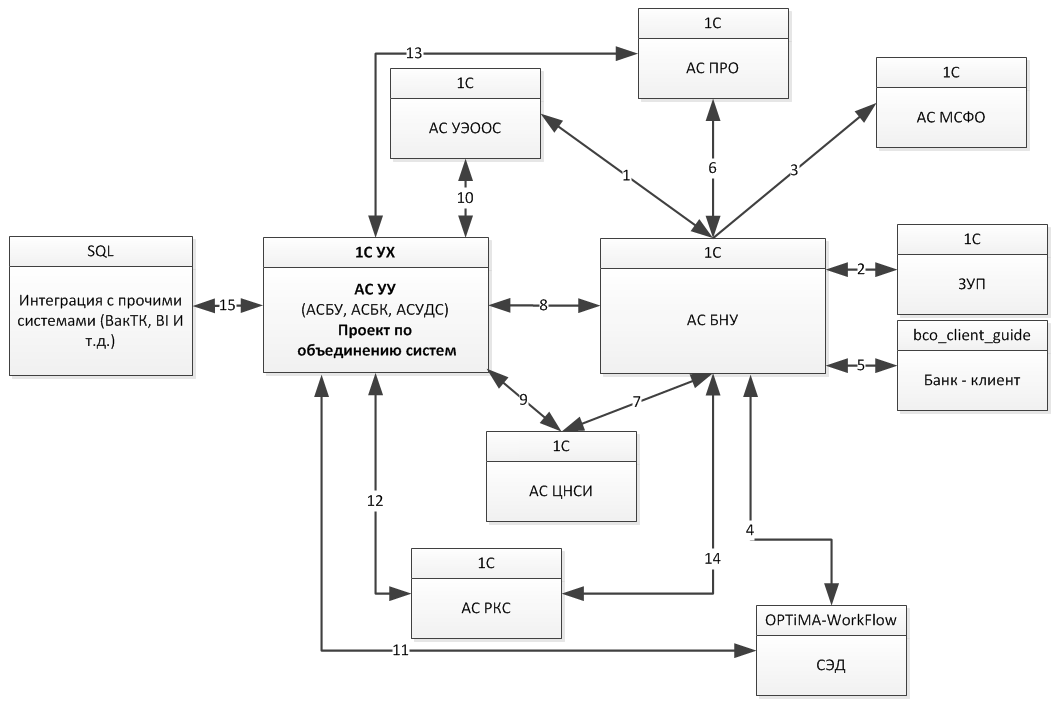 Рисунок 1На рисунке 1 приведена схема интеграции АСУУ с информационными системами Заказчика.1 – Обмен данными по основным средствам, в том числе – балансовым стоимостям, а также сроком амортизации; 2 – Обмен справочной информацией, а также данными для отражения зарплаты в регламентированном учете;3 – Обмен справочной информацией, а также данными по бухгалтерским проводкам;4 – Обмен информацией по справочникам «Договоры» и «Заявки СЭД»;5 – Обмен данными по входящим и исходящим платежам;6 – Обмен данными по проводкам, необходимым для составления бухгалтерской и налоговой отчетности;7 – Обмен информацией по справочнику «Организационная структура»;8 – Обмен справочной информацией, данными по документам "Заявка на расход", данными по бухгалтерским проводкам и необходимой аналитике;9 – Обмен справочной информацией;10 – Обмен заявками на оплату и заявками на расход, с учетом изменений и связанной аналитики, данных настроек распределения в операциях факта; 11 – Обмен информацией по статусам заявок на расход;12 – Обмен данными по взаиморасчетам и связанной аналитике;13 – Обмен фактическими данными;14 – Обмен данными по взаиморасчетам и связанной аналитике;15 – Обмен данных в настроенных шаблонах для загрузки на SQL сервер.Требования к исполнителюИсполнитель должен соответствовать следующим требованиям:быть аттестованным партнером фирмы «1С»;иметь подтвержденный опыт успешной реализации крупных проектов выполнения работ по программированию, разработке и/или внедрению программных продуктов 1С  Управление Холдингом  (более 500 рабочих мест);Квалификация специалистов Участника подтверждается копиями действующих сертификатов.ПриложенияПриложение 1. Предлагаемый  график и порядок работ Раздел 5. Информационная карта Следующие условия проведения Запроса предложений являются неотъемлемой частью настоящей документации, уточняют и дополняют положения настоящей документации о закупке (приглашения участия в Запросе предложений).Приложение № 1к документации о закупкеНа бланке претендентаЗАЯВКА ______________ (наименование претендента)НА УЧАСТИЕ В ЗАПРОСЕ ПРЕДЛОЖЕНИЙ № ЗПэ-МСП	-___-___-____Будучи уполномоченным представлять и действовать от имени ________________ (наименование претендента или, в случае участия нескольких лиц на стороне одного участника, наименования таких лиц), а также полностью изучив всю документацию о закупке, я, нижеподписавшийся, настоящим подаю заявку на участие в Запросе предложений (далее – Заявка) № ЗПэ-МСП-__-___-____  (далее – Запрос предложений) на ____________ (выполнение работ по ______).Уполномоченным представителям ПАО «ТрансКонтейнер» настоящим предоставляются полномочия наводить справки или проводить исследования с целью изучения отчетов, документов и сведений, представленных в данной Заявке, и обращаться к нашим клиентам, обслуживающим нас банкам за разъяснениями относительно финансовых и технических вопросов.Настоящая Заявка служит также разрешением любому лицу или уполномоченному представителю любого учреждения, на которое содержится ссылка в сопровождающей документации, представлять любую информацию, необходимую для проверки заявлений и сведений, содержащихся в настоящей Заявке, или относящихся к ресурсам, опыту и компетенции претендента.Настоящим подтверждается, что _________(наименование претендента) ознакомилось(ся) с условиями документации о закупке, с ними согласно(ен) и возражений не имеет.В частности, _______ (наименование претендента), подавая настоящую Заявку, согласно(ен) с тем, что:результаты рассмотрения Заявки зависят от проверки всех данных, представленных ______________ (наименование претендента), а также иных сведений, имеющихся в распоряжении Заказчика;за любую ошибку или упущение в представленной __________________ (наименование претендента) Заявке ответственность целиком и полностью будет лежать на __________________ (наименование претендента);Запрос предложений может быть прекращен в любой момент до подведения его итогов без объяснения причин.Победителем может быть признан участник, предложивший не самую низкую цену. В случае признания _________ (наименование претендента) победителем мы обязуемся:Придерживаться положений нашей Заявки в течение _____дней (указать срок не менее указанного в пункте 7 Информационной карты) с даты окончания срока подачи Заявок, указанной в пункте 6 Информационной карты. Заявка будет оставаться для нас обязательной до истечения указанного периода.До заключения договора представить сведения о своих владельцах, включая конечных бенефициаров, с приложением подтверждающих документов, а также иные сведения, необходимые для заключения договора с ПАО «ТрансКонтейнер». ____________________ (наименование претендента) предупрежден(о), что при непредставлении указанных сведений и документов, ПАО «ТрансКонтейнер» вправе отказаться от заключения договора. Подписать договор(ы) на условиях настоящей Заявки на участие в Запросе предложений и на условиях, объявленных в документации о закупке.Исполнять обязанности, предусмотренные заключенным договором строго в соответствии с требованиями такого договора.Не вносить в договор изменения, не предусмотренные условиями документации о закупке.Настоящим подтверждаем, что:- ___________ (результаты работ, оказания услуг, товары и т.д.) предлагаемые _______ (наименование претендента), свободны от любых прав со стороны третьих лиц, ________ (наименование претендента) согласно в случае признания победителем и подписания договора передать все права на___________ (результаты работ, оказания услуг, товары и т.д.) Заказчику;- ________(наименование претендента) не находится в процессе ликвидации;- ________(наименование претендента) не признан несостоятельным (банкротом);- на имущество ________ (наименование претендента) не наложен арест, экономическая деятельность не приостановлена;- у _______ (наименование претендента) отсутствует задолженность по уплате налогов, сборов, пени, налоговых санкций в бюджеты всех уровней и обязательных платежей в государственные внебюджетные фонды, а также просроченная задолженность по ранее заключенным договорам с ПАО «ТрансКонтейнер»;- ________(наименование претендента) соответствует всем требованиям, устанавливаемым в соответствии с законодательством Российской Федерации и/или государства регистрации и/или ведения бизнеса претендента к лицам, осуществляющим поставки товаров, выполнение работ, оказание услуг, являющихся предметом закупки.-  ________(наименование претендента) не имеет и не будет иметь никаких претензий в отношении права (и в отношении реализации права) ПАО «ТрансКонтейнер» отменить Запрос предложений в любое время до момента объявления победителя Запроса  предложений;- ________(наименование претендента) полностью и без каких-либо оговорок принимает условия, указанные в Техническом задании (Раздел 4 настоящей документации);- товары, работы, услуги, предлагаемые к поставке ________(наименование претендента) в рамках настоящего Запроса  предложений, полностью соответствуют требованиям Технического задания (Раздел 4 настоящей документации).- ________ (наименование претендента) при подготовке Заявки на участие в Запросе предложений обеспечено соблюдение требований Федерального закона Российской Федерации от 27 июля 2006 г. № 152-ФЗ «О персональных данных», в том числе о получении согласий и направлении уведомлений, необходимых для передачи и обработки персональных данных субъектов персональных данных, указанных в Заявке, в целях проведения Запроса предложений.Я, _______ (указывается ФИО лица, подписавшего Заявку) даю согласие на обработку всех своих персональных данных, указанных в Заявке, в соответствии с требованиями законодательства Российской Федерации, в целях проведения Запроса предложений.Нижеподписавшийся удостоверяет, что сделанные заявления и сведения, представленные в настоящей Заявке, являются полными, точными и верными.В подтверждение этого прилагаем все необходимые документы.Представитель, имеющий полномочия подписать заявку на участие от имени ____________________________________________________ (наименование претендента)____________________________________________________________________       Печать			(должность, подпись, ФИО)"____" _________ 201__ г. Приложение № 2к документации о закупкеДекларация о соответствии участника закупкикритериям отнесения к субъектам малогои среднего предпринимательстваНастоящим подтверждается, что ___________________________________,                                      (указывается наименование претендента закупки)в  соответствии  со  статьей  4  Федерального  закона  «О развитии малого исреднего   предпринимательства   в   Российской   Федерации» удовлетворяеткритериям отнесения организации к субъектам ______________________________________ предпринимательства,       (указывается субъект малого или среднего предпринимательства в зависимости от критериев отнесения) и сообщается следующая информация:Адрес местонахождения (и юридический адрес):____________________________________________________________________________________    2. ИНН/КПП: ____________________________________________________.                                         (номер, сведения о дате выдачи документа и выдавшем его органе)    3. ОГРН: ________________________________________________________.4. ОКПО _____________, ОКТМО_____________, ОКОПФ _____________5. Почтовый адрес _________________________________________________Телефон:  +7(______) ______________________________________________Факс (______) ___________________________________________________Адрес электронной почты __________________@_____________________Зарегистрированный адрес офиса __________________________________Адрес сайта: ____________________________________________________Руководитель___________________________________________________Банковские реквизиты____________________________________________Название и адрес филиалов и дочерних предприятий, ИНН/КПП_______________________________________________________________________6. Контактные лица: Уполномоченные представители ПАО «ТрансКонтейнер» могут связаться со следующими лицами для получения дополнительной информации о претенденте:Справки по общим вопросам и вопросам управления: _____________________Контактное лицо (должность, ФИО, телефон)Справки по кадровым вопросам: ________________________________________Контактное лицо (должность, ФИО, телефон)Справки по техническим вопросам: _____________________________________Контактное лицо (должность, ФИО, телефон)Справки по финансовым вопросам: ______________________________________Контактное лицо (должность, ФИО, телефон)    7.  Сведения  о  соответствии  критериям отнесения к субъектам МСП, а  также сведения  о производимых товарах, работах, услугах и видах деятельности:Представитель, имеющий полномочия подписать Заявку на участие от имени ____________________________________________________________(наименование претендента)____________________________________________________________________       М.П.			(должность, подпись, ФИО)"____" _________ 201__ г.Приложение № 3к документации о закупкеФинансово-коммерческое предложение«____» _________ 20__ г.              Запрос предложений № ЗП МСП___________								                      (лот № __________)				____________________________________________________________________(Полное наименование претендента)1. Цена, указанная в настоящем финансово-коммерческом предложении по выполнению Работ, учитывает стоимость всех налогов (кроме НДС), стоимость материалов, изделий, конструкций и оборудования, командировочные расходы, а также все иные затраты, расходы, связанные с выполнением Работ, в том числе расходы на привлечение соисполнителей..Выполнение Работ облагается НДС по ставке ____%, размер которого составляет ________/ НДС не облагается (указать необходимое).2. Дополнительные условия поставки товаров, выполнения работ, оказания услуг _______________________________________________________ (заполняется претендентом при необходимости).3. Срок действия настоящего финансово-коммерческого предложения составляет _______________ (указывается дата в соответствии с пунктом 
22 Информационной карты, но не менее 90 (девяносто) календарных дней) с даты окончания срока подачи Заявок, указанной в пункте 6 Информационной карты.4. Если наши предложения, изложенные выше, будут приняты, мы берем на себя обязательство выполнить Работы в соответствии с требованиями документации о закупке и согласно нашим предложениям. 5. В случае если наши предложения будут признаны лучшими, мы берем на себя обязательства подписать договор в соответствии с условиями участия в Запросе предложений и на условиях настоящего финансово-коммерческого предложения.6. Мы согласны с тем, что в случае нашего отказа от заключения договора после признания нашей организации победителем конкурса, а так же при нашем отказе приступить к переговорам о подписании нами договора в сроки, указанные в уведомлении заказчика, направленном нам в соответствии с пунктом 295 Положения о закупках, договор будет заключен с другим участником.7. Мы объявляем, что до подписания договора, настоящее предложение и информация о нашей победе будут считаться имеющими силу договора между нами. Следующие приложения являются неотъемлемой частью настоящего финансово-коммерческого предложения:Приложение № 1 – Расчет стоимости Работ на ___ (________) лист(ах).Представитель, имеющий полномочия подписать Заявку на участие от имени ____________________________________________________________(наименование претендента)____________________________________________________________________       М.П.			(должность, подпись, ФИО)"____" _________ 201__ г.Приложение № 1к Финансово-коммерческому предложениюРасчет стоимости этапов выполнения услугпо разработке и программированию ПАО «ТрансКонтейнер»  Представитель, имеющий полномочия подписать Заявку на участие от имени ____________________________________________________________(наименование претендента)____________________________________________________________________       Печать			(должность, подпись, ФИО)"____" _________ 201__ г.Приложение № 4к документации о закупкеСведения об опыте выполнения работ, оказания услуг, поставки товаров по предмету Запроса предложений № ___________, выполненных, оказанных, поставленных ____________________________________________.                                                           (наименование претендента)Приложение: 1. копии договора на _____ листах;2. копии актов на____ листах;3. ______________ на____ листахПредставитель, имеющий полномочия подписать Заявку на участие от имени _________________________________________________(наименование претендента)   М.П.			(должность, подпись, ФИО)"____" _________ 201__ г.Приложение № 5к документации о закупкеДоговор  №ТКд/1_/___/___г. Москва                                                                                                               «__»_______ 201__ г.Публичное акционерное общество «Центр по перевозке грузов в контейнерах «ТрансКонтейнер» (ПАО «ТрансКонтейнер»), именуемое в дальнейшем «Заказчик», в лице  __________________________,  действующего  на  основании                                                                                                                       (должность, Ф.И.О. – полностью)______________________________________(указывается документ, уполномочивающий лицо на заключение настоящего  Договора, например: устава, доверенности от __________  № ____)с одной стороны, и _________________________________________________ (указывается полностью организационно-правовая форма  юридического  лица и наименование  юридического лица, соответствующие его уставу)именуемое в дальнейшем «Исполнитель», в лице __________________________________,                                                                                                                         (должность, Ф.И.О. - полностью)действующего на основании______________________________________  (указывается документ,  уполномочивающий  лицо на заключение настоящего  Договора, например: устава/ доверенности от «__»_______№ __и т.д. )с другой стороны, именуемые в дальнейшем «Стороны», заключили настоящий договор (далее – «Договор») о нижеследующем:1. Предмет ДоговораПо настоящему Договору Исполнитель обязуется на основании Технического задания (ТЗ), которое разрабатывается в рамках настоящего Договора и согласовывается Сторонами, выполнять работы по унификация комплекса информационных систем, поддерживающих процесс бюджетного управления и управляющих бюджетными данными в ПАО «ТрансКонтейнер», и объединить в соответствии с ТЗ, бюджетные системы в  контуре Единой Автоматизированной Системы Управленческого Учета (АСУУ) на платформе 1С управление холдингом (далее – Система). Содержание и требования к Работам по разработке Системы изложены в Тeхнических требованиях на создание автоматизированной системы управленческого учета на базе продуктов 1С для автоматизации деятельности ПАО «ТрансКонтейнер» (Приложение № 1 к настоящему Договору),  являющися неотъемлемой частью настоящего Договора.Срок выполнения Работ по разработке Системы, а также отдельных этапов Работ определяется Календарным планом (Приложение № 2 к настоящему Договору), являющимся неотъемлемой частью настоящего Договора. Результатом Работ по настоящему Договору является разработанная и готовая к введению в промышленную эксплуатацию в ПАО «ТрансКонтейнер» Система.  2. Права и обязанности Сторон2.1. Исполнитель обязан:2.1.1. выполнить Работы по разработке Системы в соответствии с требованиями настоящего Договора и передать Заказчику результаты Работ в предусмотренные настоящим Договором сроки. Результаты Работ по разработке Системы должны отвечать требованиям законодательства Российской Федерации;2.1.2. разработать и согласовать с Заказчиком ТЗ в соответствии с Техническими требованиями к Системе;2.1.3. разработать Систему  в соответствии с ТЗ;2.1.4. устранять недостатки в выполненных Работах, допущенные по его вине, своими силами и за свой счет;2.1.5. незамедлительно информировать Заказчика об обнаруженной невозможности получить ожидаемые результаты или о нецелесообразности продолжения Работ;2.1.6. не разглашать конфиденциальную информацию третьим лицам и не использовать ее для каких-либо целей, кроме связанных с выполнением обязательств по настоящему Договору.2.2. Исполнитель вправе:2.2.1.  досрочно выполнить свои обязательства по настоящему Договору;  2.2.2. модифицировать Систему по заявкам Заказчика на условиях наличия у Заказчика соответствующей безвозмездной исключительной лицензии 1С в течение всего срока действия исключительного права на Систему.2.3. Заказчик обязан:2.3.1. своевременно предоставлять для выполнения Работ по разработке Системы информационные материалы, предусмотренные ТЗ и дополнительно запрашиваемые Исполнителем;2.3.2. согласовать с Исполнителем ТЗ, в сроки указанные в Календарном плане (Приложение № 2 к настоящему Договору); 2.3.3. принять результат Работ по настоящему Договору и уплатить предусмотренное Договором  вознаграждение; 2.3.5. передавать Исполнителю необходимую информацию и документацию для выполнения работ по Договоры по запросам Исполнителя в полном объеме в срок не более -3х рабочих дней от даты поступления соответствующего запроса. При невыполнении указанных сроков, сроки работ по Договору увеличиваются на срок задержки в представлении материалов без наложения штрафных санкций на Исполнителя.2.4. Заказчик вправе:2.4.1. в процессе разработки Системы Заказчик вправе получать его промежуточные версии  для контроля процесса её создания.2.4.2. досрочно принять и оплатить результат выполненных Работ по разработке Системы  по настоящему Договору.3. Цена Договора  и порядок расчетов  3.1. В соответствии с Протоколом согласования договорной цены (Приложение № 3 к настоящему Договору), являющимся неотъемлемой частью настоящего Договора, цена настоящего Договора составляет __________________ (______________________________) рублей ____ копеек, в том числе НДС 18% в размере __________________ (________________________________) рублей ____ копеек. В цену договора включена стоимость материалов, изделий, конструкций и оборудования, командировочные расходы, а также все иные затраты, расходы, связанные с выполнением Работ, в том числе расходы на привлечение соисполнителей. 3.2. Заказчик обязуется оплатить Исполнителю Работы по настоящему Договору поэтапно, в течение 30 (тридцати) календарных дней с даты подписания Сторонами акта сдачи-приёмки соответствующего этапа Работ на основании счета Исполнителя. 4. Порядок сдачи и приемки Работ4.1.В течение 5 (пяти) календарных дней по завершении этапа Работ Исполнитель представляет Заказчику Акт сдачи-приемки выполненных Работ счет и счет-фактуру.4.2. Заказчик в течение 15 (пятнадцати) календарных дней со дня получения Акта сдачи-приемки выполненных этапа Работ направляет Исполнителю подписанный Акт сдачи-приемки выполненных Работ или мотивированный отказ от приемки Работ.4.3. При наличии мотивированного отказа Заказчика от приемки этапа Работ Сторонами составляется Акт с перечнем необходимых доработок и указанием сроков их выполнения.4.4. В случае принятия Сторонами согласованного решения о прекращении Работ, настоящий Договор расторгается, и между Сторонами проводится сверка расчетов. При этом Заказчик обязуется оплатить фактически произведенные до дня расторжения затраты Исполнителя на выполнение Работ по настоящему Договору.4.5. Заказчик имеет право досрочно принять и оплатить выполненные Исполнителем Работы.5. Обстоятельства непреодолимой силы5.1. Ни одна из Сторон не несет ответственности перед другой Стороной за неисполнение или ненадлежащее исполнение обязательств по настоящему Договору, обусловленное действием обстоятельств непреодолимой силы, то есть чрезвычайных и непредотвратимых при данных условиях обстоятельств, в том числе объявленной или фактической войной, гражданскими волнениями, эпидемиями, блокадами, эмбарго, пожарами, землетрясениями, наводнениями и другими природными стихийными бедствиями, изданием запретительных актов органов государственной власти.5.2. Свидетельство, выданное торгово-промышленной палатой или иным компетентным органом, является достаточным подтверждением наличия и продолжительности действия обстоятельств непреодолимой силы.5.3. Сторона, которая не исполняет свои обязательства вследствие действия обстоятельств непреодолимой силы, должна не позднее, чем в трехдневный срок известить другую Сторону о таких обстоятельствах и их влиянии на исполнение обязательств по настоящему Договору.5.4. Если обстоятельства непреодолимой силы действуют на протяжении 3 (Трех) последовательных месяцев, настоящий Договор может быть расторгнут по соглашению Сторон, либо в порядке, установленном пунктом 8.3 настоящего Договора.6. Ответственность Сторон6.1. За неисполнение или ненадлежащие исполнение своих обязательств по настоящему Договору Стороны несут ответственность в соответствии с законодательством Российской Федерации.6.2.Исполнитель несет ответственность перед Заказчиком за неисполнение или ненадлежащее исполнение обязательств третьими лицами.6.3.Заказчик освобождается от ответственности в отношении любых возможных претензий, исков, судебных разбирательств и требований по поводу нарушения интеллектуальных прав третьих лиц, которые могут возникнуть вследствие или в связи с использованием объектов интеллектуальной собственности в результатах Работ по настоящему Договору.Исполнитель гарантирует возмещение убытков, в том числе, помимо прочего, издержек (включая, без исключения, судебные издержки), в случае предъявления претензий, исков или иных требований третьих лиц к Заказчику.6.4. В случае нарушения сроков выполнения Работ Исполнителем Заказчик вправе требовать уплаты неустойки Исполнителем в размере 0,2 (две десятых) % от цены Договора за каждый день просрочки, но не более цены Договора. В случае возникновения при этом у Заказчика каких-либо убытков Исполнитель возмещает такие убытки Заказчику в полном объеме. Уплата неустойки не освобождает Исполнителя от выполнения лежащих на нем обязательств.6.5. В случае нарушения сроков оплаты по настоящему Договору, Исполнитель вправе требовать уплаты неустойки Заказчиком в размере 0,2 (две десятых) % от цены Договора, за каждый день просрочки. Общий размер неустойки не может превышать стоимости выполненных, но не оплаченных Работ.6.6. Применение санкций по настоящему Договору, является правом, но не обязанностью Сторон. Любая из Сторон по настоящему Договору в случае нарушения обязательства другой Стороной вправе направить ей письменное требование о применении санкций по настоящему Договору.6.7. Указанная в пункте 6.4 настоящего Договора неустойка может быть взыскана Заказчиком путем направления Исполнителю заявления о зачете встречных однородных требований  и удержания причитающейся суммы неустойки из суммы, подлежащей оплате Исполнителю за выполненные Работы по настоящему Договору. Если Заказчик по какой-либо причине не направит Исполнителю заявления о зачете встречных однородных требований и не удержит  сумму неустойки, Исполнитель обязуется уплатить такую сумму по первому письменному требованию Заказчика.7. Разрешение споров7.1. Все споры, возникающие при исполнении настоящего Договора, решаются Сторонами путем переговоров, которые могут проводиться, в том числе, путем отправления писем по почте, обмена факсимильными сообщениями.7.2. Если Стороны не придут к соглашению путем переговоров, все споры рассматриваются в претензионном порядке. Срок рассмотрения претензии - 30 (тридцать) календарных дней с даты получения претензии.7.3. В случае, если споры не урегулированы Сторонами с помощью переговоров и в претензионном порядке, то они передаются в Арбитражный суд г. Москвы.8. Порядок внесения изменений, дополнений в Договор и его расторжения8.1. В настоящий Договор могут быть внесены изменения и дополнения, которые оформляются Дополнительными соглашениями к настоящему Договору.8.2.Настоящий Договор может быть досрочно расторгнут по основаниям, предусмотренным законодательством Российской Федерации и настоящим Договором.8.3. Настоящий Договор может быть досрочно расторгнут Заказчиком во внесудебном порядке в любой момент путём направления письменного уведомления о намерении расторгнуть настоящий Договор Исполнителю не позднее чем за 30 (тридцать) календарных дней  до предполагаемой даты расторжения настоящего Договора. Настоящий Договор считается расторгнутым с даты, указанной в уведомлении о расторжении. При этом Заказчик обязан оплатить фактические затраты на выполнение Работ, произведенные до даты расторжения настоящего Договора.8.4. В случае расторжения настоящего Договора по основаниям, предусмотренным законодательством Российской Федерации и настоящим Договором, между Сторонами проводится сверка расчетов. 9. Срок действия Договора9.1. Настоящий Договор вступает в силу с даты его подписания Сторонами и действует до ______________________, а в части взаиморасчетов, до полного исполнения Сторонами               (например: 31 декабря 2018 года)          своих обязательств.10. Конфиденциальность10.1. Стороны обязаны сохранять конфиденциальность информации, полученной в ходе исполнения настоящего Договора.10.2. Передача конфиденциальной информации третьим лицам, опубликование или иное разглашение такой информации может осуществляться только с письменного согласия Заказчика, независимо от причины прекращения действия настоящего Договора.10.3. Исполнитель не несет ответственности в случае передачи им информации государственным органам, имеющим право ее затребовать в соответствии с законодательством Российской Федерации, если он предварительно уведомит Заказчика об обращении за информацией соответствующих государственных органов.11. Антикоррупционная оговорка11.1. При исполнении своих обязательств по настоящему Договору Стороны, их аффилированные лица, работники или посредники не выплачивают, не предлагают выплатить и не разрешают выплату каких-либо денежных средств или ценностей, прямо или косвенно, любым лицам для оказания влияния на действия или решения этих лиц с целью получить какие-либо неправомерные преимущества или для достижения иных неправомерных целей.При исполнении своих обязательств по настоящему Договору Стороны, их аффилированные лица, работники или посредники не осуществляют действия, квалифицируемые применимым для целей настоящего Договора законодательством как дача/получение взятки, коммерческий подкуп, а также иные действия, нарушающие требования применимого законодательства и международных актов о противодействии коррупции.11.2. В случае возникновения у Стороны подозрений, что произошло или может произойти нарушение каких-либо положений пункта 11.1 настоящего Договора, соответствующая Сторона обязуется уведомить об этом другую Сторону в письменной форме. В письменном уведомлении Сторона обязана сослаться на факты или предоставить материалы, достоверно подтверждающие или дающие основание предполагать, что произошло или может произойти нарушение каких-либо положений пункта 11.1 настоящего Договора другой Стороной, ее аффилированными лицами, работниками или посредниками. Каналы уведомления Исполнителя о нарушениях каких-либо положений пункта 11.1 настоящего Договора: _________________, официальный сайт ______________(для заполнения специальной формы).Каналы уведомления Заказчика о нарушениях каких-либо положений пункта 11.1 настоящего Договора: 8 (495) 788-17-17, официальный сайт www.trcont.ru.Сторона, получившая  уведомление  о  нарушении  каких-либо положений пункта 11.1 настоящего Договора, обязана рассмотреть уведомление и сообщить другой Стороне об итогах его рассмотрения в течение 15 (пятнадцати) рабочих дней с даты получения письменного уведомления.11.3. Стороны гарантируют осуществление надлежащего разбирательства по фактам нарушения положений пункта 11.1 настоящего Договора с соблюдением принципов конфиденциальности и применение эффективных мер по предотвращению возможных конфликтных ситуаций. Стороны гарантируют  отсутствие негативных последствий как для уведомившей Стороны в целом, так и для конкретных работников уведомившей Стороны, сообщивших о факте нарушений. 11.4. В случае подтверждения факта нарушения одной Стороной положений пункта 11.1 настоящего Договора и/или неполучения другой Стороной информации об итогах рассмотрения уведомления о нарушении в соответствии с пунктом 11.2 настоящего Договора, другая Сторона имеет право расторгнуть настоящий Договор в одностороннем внесудебном порядке путем направления письменного уведомления не позднее чем за 30 (тридцать) календарных дней до даты прекращения действия настоящего Договора.12. Гарантии и заверения ИсполнителяИсполнитель настоящим заверяет Заказчика и гарантирует, что на дату заключения настоящего Договора:Исполнитель является надлежащим образом созданным юридическим лицом, действующим в соответствии с законодательством Российской Федерации;Исполнителем соблюдены корпоративные процедуры, необходимые для заключения настоящего Договора, заключение настоящего Договора получило одобрение органов управления Исполнителя;настоящий Договор от имени Исполнителя подписан лицом, которое надлежащим образом уполномочено совершать такие действия; заключение настоящего Договора и исполнение его условий не нарушит и не приведет к нарушению учредительных документов или какого-либо договора или документа, стороной по которому является Исполнитель, а также любого положения законодательства Российской Федерации;не существует каких-либо обстоятельств, которые ограничивают, запрещают исполнение Исполнителем обязательств по настоящему Договору.13. Прочие условия13.1. Права и обязанности по настоящему Договору могут быть переданы Исполнителем третьему лицу с письменного согласия Заказчика.13.2. Исключительное право на результаты Работ по настоящему Договору будут принадлежать Заказчику. Исполнитель гарантирует, что результаты Работ (этапов Работ) по настоящему Договору не будут нарушать интеллектуальных прав третьих лиц. Использование и передача результатов Работ по настоящему Договору третьим лицам и их условия определяются Заказчиком.Исполнитель вправе использовать Систему следующими способами на условиях безвозмездной неисключительной лицензии в течение всего срока действия исключительного права на неё: хранить в памяти ЭВМ и воспроизводить неограниченное количество раз в целях осуществления модификации Системы по заявкам Заказчика.13.3. В случае изменения у какой-либо из Сторон юридического статуса, адреса и банковских реквизитов, она обязана в течение 5 (пяти) календарных дней со дня возникновения изменений известить другую Сторону.13.4. Все приложения к настоящему Договору являются его неотъемлемыми частями.13.5. Настоящий Договор составлен в двух экземплярах, имеющих одинаковую силу, по одному для каждой из Сторон.13.6. К настоящему Договору прилагаются:13.6.1. Технические требования к Системе – Приложение №1;13.6.2. Календарный план - Приложение №2;13.6.3. Протокол согласования договорной цены  - Приложение №3.                                               14. Адреса, банковские реквизиты и подписи Сторон:                                                                                                                                   Приложение № 1к Договору №ТКд/__/__/       ___ от «____» ___________ 2018 г.ТEХНИЧЕСКИЕ ТРЕБОВАНИЯ  на создание автоматизированной системы управленческого учета на базе продуктов 1С для автоматизации деятельности ПАО «ТрансКонтейнер»(оформляется в соответствие с разделом 4 документации о закупке)Приложение № 2к Договору № ТКд/__/__/_____________ от «____»_________ 2018 г.Календарный план Срок выполнения Работ по Договору ______________(____________________) календарных /рабочих дней с даты подписания настоящего Договора.Общая стоимость Работ составляет _______________ (___________________________________) рублей, в том числе НДС 18% в размере __________ (_____________________________) рублей ___копеек.                                                                                                                                   Приложение № 3к Договору №ТКд/__/__/       ___ от «____» ___________ 2018 г.Протокол согласования договорной ценыМы, нижеподписавшиеся, _________________ ПАО «ТрансКонтейнер», от лица Заказчика, с одной стороны, и _______________, от лица Исполнителя, с другой стороны, удостоверяем, что Сторонами достигнуто соглашение о величине договорной цены по  Договору от «____» __________201_____ г. №ТКд/__/__/______в размере _______________ (___________________________________) рублей, в том числе НДС 18% в размере __________ (_____________________________) рублей ___копеек.Термин, сокращениеОпределениеАналитика управленческого учетаАналитика статей бюджетных классификаторовАСБУАвтоматизированная система бюджетного управленияАСБКАвтоматизированная система бюджетного контроляАСУДСАвтоматизированная система управления денежными средствамиАСУУ, СистемаАвтоматизированная система управленческого учетаАСБНУСистема бухгалтерского и налогового учета АСЦНСИАвтоматизированная система централизованного управления нормативно-справочной информациейАСПРОАвтоматизированная система подготовки регламентированной отчетностиАСУЭООСАвтоматизированная система управления эксплуатацией и обновлением основных средствБДБаза данныхБДДСБюджет движения денежных средствБюджет инвестиций ЦФОСоставная часть бюджета ЦФО, содержащая плановые параметры по реализации и финансированию инвестицийБюджет снизуСовокупность заявок всех ЦФО, поданных на рассмотрение для включения в консолидированный бюджетБюджет ЦФООбособленный размер денежных средств, необходимый для обеспечения задач и функций ЦФО, выделяемый на определенный бюджетный периодВагТКСистема учета расходов по вагонам и контейнерному паркуВГОВнутригрупповые операцииДЗДебиторская задолженностьДЗОДочернее зависимое обществоДСДенежные средстваДДСДвижение денежных средствЕБКЕдиный бюджетный классификаторЗаказчик Структурное подразделение ОбществаИнвестиционная программаСовокупность Проектов, сгруппированных в Титулы; утверждаемая в установленном порядке программа обновления, модернизации и реконструкции производственных фондов Общества, созданию (модернизации) нематериальных активов, а также участия в капиталах прочих компаний. Содержит количественные, ценовые, денежные параметры - как по финансированию, так и по реализации КЗКредиторская задолженность КЦПКоличественно-ценовые параметры бюджетов ЦФОНДРНоменклатура доходов и расходовНДСНалог на добавленную стоимостьНКВНезавершенное капитальные вложенияНКПФилиал ОбществаНМАНематериальный активНСИНормативно-справочная информацияОбъект учетаЛюбой объект, находящийся под воздействием прямых индивидуальных управленческих решений ЦФО и используемый для достижения производственных целей хозяйственной деятельности ЦФО.ОСОсновное средствоСЭДСистема электронного документооборотаТитул, Титульный список инвестицийЭлемент группировки объектов инвестирования ОбществаЦКПАппарат управления Общества. ЦФОЦентр финансовой ответственности, одно или группа структурных подразделений Общества, в т.ч. НКП, наделенное одним или несколькими полномочиями по планированию, формированию и расходованию бюджетов в целях достижения, поставленных перед его бизнес-процессом производственных целей и задач, и несущее ответственность за выполнение планов по наполнению бюджетов, целевое и эффективное использование средств бюджетов№ п/пНаименование объекта автоматизацииЧисленность сотрудников, чел.Численность пользователей, чел.Центральный офис Заказчика, г. Москва;525253Филиал Октябрьский;25355Филиал Московский;21859Филиал Северный;10734Филиал Горьковский;22545Филиал Юго-Восточный8629Филиал Северо-Кавказский;17328Филиал Куйбышевский;19045Филиал Приволжский;11123Филиал Уральский;34378Филиал Южно-Уральский;20534Филиал Западно-Сибирский;43843Филиал Красноярский;15231Филиал Восточно-Сибирский;15435Филиал Забайкальский;30349Филиал Дальневосточный;28754Представительство Абхазия;-1Представительство Беларусь;-2Представительство Китай-Пекин;-2Представительство Латвия;-2Представительство Украина;-2Представительство Узбекистан.-2ДЗО (9 компаний)-27№ ппНазвание задачиКоличество часовСтоимость ед. без НДСИтого без НДС1Этап 1. Установочный. Управленческий учет (НСИ, Бюджетирование, Управление финансами, Управление инвестициями)Этап 1. Установочный. Управленческий учет (НСИ, Бюджетирование, Управление финансами, Управление инвестициями)Этап 1. Установочный. Управленческий учет (НСИ, Бюджетирование, Управление финансами, Управление инвестициями)Этап 1. Установочный. Управленческий учет (НСИ, Бюджетирование, Управление финансами, Управление инвестициями)1.1 Инициация проекта. Уточнение требований к автоматизируемым функциям2Этап 2 Управление НСИЭтап 2 Управление НСИЭтап 2 Управление НСИЭтап 2 Управление НСИ2.1      2.1 Подэтап. Проектирование, разработка ЧТЗ2.2      2.2 Подэтап. Разработка и настройка подсистемы Управление НСИ согласно ЧТЗ2.3      2.3 Подэтап. Разработка интеграционных модулей и загрузки исторических данных2.4      2.4 Подэтап. Тестирование (предварительные испытания, нагрузочное тестирование, демонстрация ключевым пользователям)2.5      2.5 Подэтап. Опытная эксплуатация3Этап 3 БюджетированиеЭтап 3 БюджетированиеЭтап 3 БюджетированиеЭтап 3 Бюджетирование3.1      3.1 Подэтап. Проектирование, разработка ЧТЗ3.2      3.2 Подэтап. Разработка и настройка подсистемы Бюджетировние согласно ЧТЗ3.3      3.3 Подэтап. Разработка интеграционных модулей и загрузки исторических данных3.4      3.4 Подэтап. Тестирование (предварительные испытания, нагрузочное тестирование, демонстрация ключевым пользователям)3.5      3.5 Подэтап. Опытная эксплуатация4Этап 4 Управление финансамиЭтап 4 Управление финансамиЭтап 4 Управление финансамиЭтап 4 Управление финансами4.1      4.1 Подэтап. Проектирование, разработка ЧТЗ4.2      4.2 Подэтап. Разработка и настройка подсистемы Финансы согласно ЧТЗ4.3      4.3 Подэтап. Разработка интеграционных модулей и загрузки исторических данных4.4      4.4 Подэтап. Тестирование (предварительные испытания, нагрузочное тестирование, демонстрация ключевым пользователям)4.5      4.5 Подэтап. Опытная эксплуатация5Этап 5 Управление инвестициямиЭтап 5 Управление инвестициямиЭтап 5 Управление инвестициямиЭтап 5 Управление инвестициями5.1      5.1 Подэтап. Проектирование, разработка ЧТЗ5.2      5.2 Подэтап. Разработка и настройка подсистемы Финансы согласно ЧТЗ5.3      5.3 Подэтап. Разработка интеграционных модулей и загрузки исторических данных5.4      5.4 Подэтап. Тестирование (предварительные испытания, нагрузочное тестирование, демонстрация ключевым пользователям)5.5      5.5 Подэтап. Опытная эксплуатация6ИтогоИтогоИтогоИтого№ п/пНаименование п/пСодержание1.Предмет Запроса предложений.Запрос предложений в электронной форме среди субъектов малого и среднего предпринимательства № ЗПэ-МСП-ЦКПМАУ-18-0018 по предмету закупки «Выполнение работ по разработке и программированию на платформе 1С управление холдингом.»2.Организатор Запроса предложений, адрес, контактные лица и представители ЗаказчикаОрганизатором является ПАО «ТрансКонтейнер». Функции Организатора выполняет:Постоянная рабочая группа Конкурсной комиссии аппарата управления ПАО «ТрансКонтейнер».Адрес: 125047, Москва, Оружейный переулок, д.19. Контактное(ые) лицо(а) Заказчика: Логинов Николай Викторович, тел. +7(495)7881717(1293), электронный адрес loginovnv@trcont.ru.Контактное(ые) лицо(а) Организатора:Аксютина Кира Михайловна, тел. +7 (495) 788-1717 доб. 16-42, электронный адрес AksiutinaKM@trcont.ru;Курицын Александр Евгеньевич, тел. +7 (495) 788-1717 доб. 16-41, электронный адрес KuritsynAE@trcont.ru3.Дата опубликования извещения о проведении Запроса предложений«30» марта 2018 года4.Средства массовой информации (СМИ), используемые в целях информационного обеспечения проведения процедуры Запроса предложенийИзвещение о проведении Запроса предложений, изменения к извещению, настоящая документация о закупке (приглашение к участию в Запросе предложений), протоколы, оформляемые в ходе проведения Запроса предложений, вносимые в них изменения и дополнения и иные сведения, обязательность публикации которых предусмотрена  Положением о закупках и законодательством Российской Федерации публикуется (размещается) в информационно-телекоммуникационной сети «Интернет» на сайте ПАО «ТрансКонтейнер» (www.trcont.com) и, в предусмотренных законодательством Российской Федерации случаях, на официальном сайте единой информационной системы в сфере закупок в информационно-телекоммуникационной сети «Интернет» (www.zakupki.gov.ru) (далее – Официальный сайт).В случае возникновения технических и иных неполадок при работе Официального сайта, блокирующих доступ к Официальному сайту в течение более чем одного рабочего дня, информация, подлежащая размещению на Официальном сайте, размещается на сайте ПАО «ТрансКонтейнер» с последующим размещением такой информации на Официальном сайте в течение одного рабочего дня со дня устранения технических или иных неполадок, блокирующих доступ к Официальному сайту, и считается размещенной в установленном порядке.При проведении запроса предложений в электронной форме с применением ЭТП вся информация предусмотренная в данном пункте Информационной карты публикуется (подписывается) в электронной форме с использованием функционала и в соответствии с регламентом выбранной ЭТП, с применением соответствующего программно-аппаратного комплекса, обеспечивающего проведение процедур закупки с использованием информационно-телекоммуникационной сети «Интернет», размещаемого на сайте оператора торгов  www.otc.ru.Электронной торговой площадкой используемой для  проведения торгов в электронном виде является ОТС-тендер (www.otc.ru). Контактная информация: Юридический адрес: 119049, г. Москва, 4-ый Добрынинский пер., д. 8. Почтовый адрес: 119049, г. Москва, 4-ый Добрынинский пер., д. 8 (БЦ "Добрыня", 9 этаж). Тел. 8(495)705-90-31 многоканальный телефон 8-800-77-55-800 (бесплатный звонок по России). Факс 8(495) 733-95-19. E-mail: info@otc-tender.ru.5.Начальная (максимальная) цена договора/ цена лотаНачальная (максимальная) цена договора составляет 13700000 (тринадцать миллионов семьсот тысяч) рублей 00 копеек с учетом всех налогов (кроме НДС). Кроме того, цена учитывает стоимость материалов, изделий, конструкций и оборудования, командировочные расходы, а также все иные затраты, расходы, связанных с выполнением Работ, в том числе услуг, работ соисполнителей.Сумма НДС и условия начисления определяются в соответствии с законодательством Российской Федерации.6.Место, дата начала и окончания подачи Заявок Заявки принимаются через электронную торговую площадку, информация по которой указана в пункте 4 Информационной карты с даты опубликования извещения о проведении Запроса предложений и до «11» апреля 2018 г. 14 час. 00 мин..7.Срок действия Заявки	Заявка должна действовать не менее 90 календарных дней с даты окончания срока подачи Заявок (пункт 6 настоящей Информационной карты).8. Оценка и сопоставление ЗаявокОценка и сопоставление Заявок состоится 
«13» апреля 2018 г. 14 час. 00 мин. местного времени по адресу, указанному в пункте 2 настоящей Информационной карты.9.Конкурсная комиссияРешение об итогах Запроса предложений принимается Конкурсной комиссией аппарата управления ПАО «ТрансКонтейнер» Адрес: Российская Федерация, 125047, г. Москва, Оружейный переулок, дом 1910.Подведение итоговПодведение итогов состоится не позднее «14» июня 2018 г. 14 час. 00 мин. местного времени по адресу, указанному в пункте 9 Информационной карты11.Условия оплаты за товар, выполнение работ, оказание услугОплата этапа Работ производится в течение 30 (Тридцати) календарных дней с даты подписания Сторонами Акта сдачи-приемки выполненных Работ на основании счета Исполнителя, полученного Заказчиком.12.Количество лотов один лот13.Срок и место поставки товара, выполнения  работ, оказания услугСрок выполнения работ, оказания услуг, поставки товара и т.д.: В соответствии с Календарным планом выполнения работМесто выполнения работ, оказания услуг, поставки товара и т.д.: Москва14.Состав и количество (объем) товара, работ, услугВ соответствии с Техническим заданием15.Официальный язык Русский язык. Вся переписка, связанная с проведением конкурса, ведется на русском языке.16.Валюта Запроса предложений Рубль17.Требования, предъявляемые к претендентам и Заявке на участие в Запросе предложений Помимо указанных в пунктах 2.1 и 2.2 настоящей документации требований к претенденту, участнику предъявляются следующие требования:деятельность претендента, участника не должна быть приостановлена в порядке, предусмотренном Кодексом Российской Федерации об административных правонарушениях, на день подачи Заявки;отсутствие за последние три года просроченной задолженности перед ПАО «ТрансКонтейнер», фактов невыполнения обязательств перед ПАО «ТрансКонтейнер» и причинения вреда имуществу ПАО «ТрансКонтейнер»;наличие за 2015-2018 годы опыта выполнения работ по программированию, разработке и/или внедрению программных продуктов  1С Управление Холдингом 8 (не менее 500 рабочих мест),  с суммарной стоимостью договора(-ов) не менее 20 % от начальной (максимальной) цены договора/цены лота;наличие на момент подачи заявки на участие в настоящем Запросе предложений Сертификата Официального партнера фирмы 1С.Претендент, помимо документов, указанных в пункте 2.3 настоящей документации о закупке, в составе заявки должен предоставить следующие документы:в случае если претендент, участник не является плательщиком НДС, документ, подтверждающий право претендента на освобождение от уплаты НДС, с указанием положения Налогового кодекса Российской Федерации, являющегося основанием для освобождения;в подтверждение соответствия требованию, установленному частью «а» подпункта 2.1.1 документации о закупке, претендент осуществляет проверку информации о наличии/отсутствии у претендента задолженности более 1000 рублей по уплате налогов и о представленной претендентом налоговой отчетности, на официальном сайте Федеральной налоговой службы Российской Федерации (https://service.nalog.ru/zd.do). В случае наличия информации о неисполненной обязанности перед Федеральной налоговой службой Российской Федерации, претендент обязан в составе заявки представить документы, подтверждающие исполнение обязанностей (заверенные банком копии платежных поручений, акты сверки с отметкой налогового органа и т.п.). Организатором на день рассмотрения Заявок проверяется информация о наличии/отсутствии задолженности более 1000 рублей и о предоставленной претендентом налоговой отчетности на официальном сайте Федеральной налоговой службы Российской Федерации (вкладка «сведения о юридических лицах, имеющих задолженность по уплате налогов и/или не представляющих налоговую отчетность более года» (https://service.nalog.ru/zd.do));в подтверждение соответствия требованиям, установленным частью  «а» и «г» подпункта 2.1.1 документации о закупке, и отсутствия административных производств, в том числе о неприостановлении деятельности претендента в административном порядке и/или задолженности с суммарным размером более 1000 рублей, претендент осуществляет проверку информации о наличии/отсутствии исполнительных производств претендента на официальном сайте Федеральной службы судебных приставов Российской Федерации (http://fssprus.ru/iss/ip), а также информации в едином Федеральном реестре сведений о фактах деятельности юридических лиц http://www.fedresurs.ru/companies/IsSearching. В случае наличия на официальном сайте Федеральной службы судебных приставов Российской Федерации информации о наличии в отношении претендента исполнительных производств, претендент обязан в составе Заявки представить документы, подтверждающие исполнение обязанностей по таким исполнительным производствам (заверенные банком копии платежных поручений, заверенные претендентом постановления о прекращении исполнительного производства и т.п.). Организатором на день рассмотрения Заявок проверяется информация о наличии исполнительных производств и/или неприостановлении деятельности на официальном сайте Федеральной службы судебных приставов Российской Федерации (вкладка «банк данных исполнительных производств») и едином Федеральном реестре сведений о фактах деятельности юридических лиц (вкладка «реестры»);годовая бухгалтерская (финансовая) отчетность, а именно: бухгалтерские балансы и отчеты о финансовых результатах за один последний завершенный отчетный период (2017 финансовый год). При отсутствии годовой бухгалтерской (финансовой) отчетности пояснительное письмо от претендента с указанием причины ее отсутствия. Предоставляется копия документа от каждого юридического и/или физического лица, выступающего на стороне одного претендента;документ по форме приложения № 4 к документации о закупке о наличии опыта  выполнения работ, в соответствии с подпунктом 1.3 настоящего пункта;копии договоров, указанных в документе по форме приложения № 4 к документации о закупке о наличии опыта выполнения работ;документы подтверждающие факт выполнения работ (накладные, акты сдачи-приемки выполненных работ, оказанных услуг, акты сверки) в объеме и стоимости, указанных претендентом в документе по форме приложения № 4 к документации о закупке. Допускается в качестве подтверждения опыта предоставление официального письма контрагента претендента с указанием предмета договора, периода выполнения работ и их стоимости. Письмо должно содержать контактную информацию контрагента претендента;копия сертификата Официального партнера фирмы 1С.18.Срок заключения договораНе ранее чем через 10 дней и не позднее чем 20 дней со дня принятия Конкурсной комиссией решения о заключении договора (опубликования протокола подведения итогов Конкурсной комиссии в соответствии с пунктом 4 Информационной карты), за исключением случаев, когда в соответствии с законодательством Российской Федерации для заключения договора необходимо его одобрение органом управления Заказчика, а также случаев, когда действия (бездействие) Заказчика при осуществлении закупки обжалуются в антимонопольном органе либо в судебном порядке. В указанных случаях договор должен быть заключен в течение 30 рабочих дней со дня одобрения органом управления Заказчика заключения договора, вступления в силу решения антимонопольного органа или судебного акта, предусматривающих заключение договора.19.Критерии оценки Заявок на участие в Запросе предложений и коэффициент их значимости (Кз)20.Особенности заключения договораПобедитель вправе направить Заказчику предложения по внесению изменений в договор, размещенный в составе настоящей документации о закупке (приложение № 5), до момента его подписания победителем. Указанные предложения должны быть получены Заказчиком в двухсуточный срок с момента получения участником, признанного по итогам Запроса предложений победителем, соответствующего уведомления от Заказчика.  Изменения могут касаться только положений договора, которые не были одним из оценочных критериев для выбора победителя, указанных в пункте 19 Информационной карты настоящей документации о закупке.Внесение изменений в договор по предложениям победителя является правом Заказчика и осуществляется по усмотрению Заказчика.Победитель не имеет права отказаться от заключения договора, если его предложения по внесению в договор изменений не были согласованы Заказчиком.21.Привлечение субподрядчиков, соисполнителейДопускается22.Обеспечение исполнения договораНе предусмотрено23.Обеспечение заявкиНе предусмотрено№ п/пНаименование сведенийМалые предприятияСредние предприятияСредние предприятияПоказатель1234451.Суммарная доля участия Российской Федерации, субъектов Российской Федерации, муниципальных образований, общественных и религиозных организаций (объединений), благотворительных и иных фондов (за исключением суммарной доли участия, входящей в состав активов инвестиционных фондов) в уставном капитале общества с ограниченной ответственностью, процентовне более 25не более 25не более 252.Суммарная доля участия иностранных юридических лиц и (или) юридических лиц, не являющихся субъектами МСП, в уставном капитале общества с ограниченной ответственностью, процентовне более 49не более 49не более 493.Акции акционерного общества, обращающиеся на организованном рынке ценных бумаг, отнесены к акциям высокотехнологичного (инновационного) сектора экономики в порядке, установленном Правительством Российской Федерациида (нет)да (нет)да (нет)4.Деятельность хозяйственного общества, хозяйственного партнерства заключается в практическом применении (внедрении) результатов интеллектуальной деятельности (программ для электронных вычислительных машин, баз данных, изобретений, полезных моделей, промышленных образцов, селекционных достижений, топологий интегральных микросхем, секретов производства (ноу-хау), исключительные права на которые принадлежат учредителям (участникам) соответственно хозяйственного общества, хозяйственного партнерства - бюджетным, автономным научным учреждениям или являющимся бюджетными учреждениями, автономными учреждениями образовательным организациям высшего образованияда (нет)да (нет)да (нет)5.Наличие у хозяйственного общества, хозяйственного партнерства статуса участника проекта в соответствии с Федеральным законом "Об инновационном центре "Сколково"да (нет)да (нет)да (нет)6.Учредителями (участниками) хозяйственных обществ, хозяйственных партнерств являются юридические лица, включенные в порядке, установленном Правительством Российской Федерации, в утвержденный Правительством Российской Федерации перечень юридических лиц, предоставляющих государственную поддержку инновационной деятельности в формах, установленных Федеральным законом "О науке и государственной научно-технической политике"да (нет)да (нет)да (нет)7.Среднесписочная численность работников за предшествующий календарный год, человекдо 100 включительнодо 100 включительноот 101 до 250 включительноуказывается количество человек (за предшествующий календарный год)7.Среднесписочная численность работников за предшествующий календарный год, человекдо 15 – микро-предприятиедо 15 – микро-предприятиеот 101 до 250 включительноуказывается количество человек (за предшествующий календарный год)8.Доход за предшествующий календарный год, который определяется в порядке, установленном законодательством Российской Федерации о налогах и сборах, суммируется по всем осуществляемым видам деятельности и применяется по всем налоговым режимам, млн. рублей8008002000указывается в млн. рублей (за предшествующий календарный год)8.Доход за предшествующий календарный год, который определяется в порядке, установленном законодательством Российской Федерации о налогах и сборах, суммируется по всем осуществляемым видам деятельности и применяется по всем налоговым режимам, млн. рублей120 в год – микро-предприятие120 в год – микро-предприятие2000указывается в млн. рублей (за предшествующий календарный год)9.Содержащиеся в Едином государственном реестре юридических лиц, Едином государственном реестре индивидуальных предпринимателей сведения о лицензиях, полученных соответственно юридическим лицом, индивидуальным предпринимателем10.Сведения о видах деятельности юридического лица согласно учредительным документам или о видах деятельности физического лица, внесенного в Единый государственный реестр индивидуальных предпринимателей и осуществляющего предпринимательскую деятельность без образования юридического лица, с указанием кодов ОКВЭД2 и ОКПД211.Сведения о производимых субъектами МСП товарах, работах, услугах с указанием кодов ОКВЭД2 и ОКПД212.Сведения о соответствии производимых субъектами МСП товарах, работах, услугах критериям отнесения к инновационной продукции, высокотехнологичной продукциида (нет)да (нет)да (нет)да (нет)13.Сведения об участии в утвержденных программах партнерства отдельных заказчиков с субъектами МСПда (нет)(в случае участия - наименование заказчика, реализующего программу партнерства)да (нет)(в случае участия - наименование заказчика, реализующего программу партнерства)да (нет)(в случае участия - наименование заказчика, реализующего программу партнерства)да (нет)(в случае участия - наименование заказчика, реализующего программу партнерства)14.Сведения о наличии у юридического лица, индивидуального предпринимателя в предшествующем календарном году контрактов, заключенных в соответствии с Федеральным законом "О контрактной системе в сфере закупок товаров, работ, услуг для обеспечения государственных и муниципальных нужд", и (или) договоров, заключенных в соответствии с Федеральным законом "О закупках товаров, работ, услуг отдельными видами юридических лиц"да (нет)(при наличии - количество исполненных контрактов или договоров и общая сумма)да (нет)(при наличии - количество исполненных контрактов или договоров и общая сумма)да (нет)(при наличии - количество исполненных контрактов или договоров и общая сумма)да (нет)(при наличии - количество исполненных контрактов или договоров и общая сумма)15.Сведения о том, что руководитель, члены коллегиального исполнительного органа, главный бухгалтер субъекта МСП не имеют судимости за преступления в сфере экономики, а также о том, что в отношении указанных физических лиц не применялось наказание в виде лишения права занимать определенные должности или заниматься определенной деятельностью, связанной с деятельностью субъекта МСП, и административное наказание в виде дисквалификациида (нет)да (нет)да (нет)да (нет)16.Информация о наличии сведений о субъекте МСП в реестрах недобросовестных поставщиков, предусмотренных федеральными законами "О закупках товаров, работ, услуг отдельными видами юридических лиц" и "О контрактной системе в сфере закупок товаров, работ, услуг для обеспечения государственных и муниципальных нужд"да (нет)да (нет)да (нет)да (нет)№ Наименование услугиЦена за единицу услуги в руб., без учета НДСКоличество поставляемых услугЦена за весь закупаемый объем услуг в месяц, в руб., без учета НДССрок оказания услуг в месяцахЦена за весь закупаемый объем услуг за весь период договора в руб., без учета НДС1.2.3.4.5.6.7.1.12Итого:12№ ппНазвание задачиКоличество часовСтоимость ед. без НДСИтого без НДС1Этап 1. Установочный. Управленческий учет (НСИ, Бюджетирование, Управление финансами, Управление инвестициями)Этап 1. Установочный. Управленческий учет (НСИ, Бюджетирование, Управление финансами, Управление инвестициями)Этап 1. Установочный. Управленческий учет (НСИ, Бюджетирование, Управление финансами, Управление инвестициями)Этап 1. Установочный. Управленческий учет (НСИ, Бюджетирование, Управление финансами, Управление инвестициями)1.1 Инициация проекта. Уточнение требований к автоматизируемым функциям2Этап 2 Управление НСИЭтап 2 Управление НСИЭтап 2 Управление НСИЭтап 2 Управление НСИ2.1      2.1 Подэтап. Проектирование, разработка ЧТЗ2.2      2.2 Подэтап. Разработка и настройка подсистемы Управление НСИ согласно ЧТЗ2.3      2.3 Подэтап. Разработка интеграционных модулей и загрузки исторических данных2.4      2.4 Подэтап. Тестирование (предварительные испытания, нагрузочное тестирование, демонстрация ключевым пользователям)2.5      2.5 Подэтап. Опытная эксплуатация3Этап 3 БюджетированиеЭтап 3 БюджетированиеЭтап 3 БюджетированиеЭтап 3 Бюджетирование3.1      3.1 Подэтап. Проектирование, разработка ЧТЗ3.2      3.2 Подэтап. Разработка и настройка подсистемы Бюджетировние согласно ЧТЗ3.3      3.3 Подэтап. Разработка интеграционных модулей и загрузки исторических данных3.4      3.4 Подэтап. Тестирование (предварительные испытания, нагрузочное тестирование, демонстрация ключевым пользователям)3.5      3.5 Подэтап. Опытная эксплуатация4Этап 4 Управление финансамиЭтап 4 Управление финансамиЭтап 4 Управление финансамиЭтап 4 Управление финансами4.1      4.1 Подэтап. Проектирование, разработка ЧТЗ4.2      4.2 Подэтап. Разработка и настройка подсистемы Финансы согласно ЧТЗ4.3      4.3 Подэтап. Разработка интеграционных модулей и загрузки исторических данных4.4      4.4 Подэтап. Тестирование (предварительные испытания, нагрузочное тестирование, демонстрация ключевым пользователям)4.5      4.5 Подэтап. Опытная эксплуатация5Этап 5 Управление инвестициямиЭтап 5 Управление инвестициямиЭтап 5 Управление инвестициямиЭтап 5 Управление инвестициями5.1      5.1 Подэтап. Проектирование, разработка ЧТЗ5.2      5.2 Подэтап. Разработка и настройка подсистемы Финансы согласно ЧТЗ5.3      5.3 Подэтап. Разработка интеграционных модулей и загрузки исторических данных5.4      5.4 Подэтап. Тестирование (предварительные испытания, нагрузочное тестирование, демонстрация ключевым пользователям)5.5      5.5 Подэтап. Опытная эксплуатация6ИтогоИтогоИтогоИтого№№Дата и номер договораПредмет договора (указываются только договоры по предмету Запроса предложений, указанному в подпункте 1.3 пункта 17 Информационной карты документации о закупке) Наименование контрагента    Стоимость оказанных услуг по договору, без учета НДС, руб.1.2.Итого:Итого:Итого:Указывается сумма по всем договорам.Заказчик: Публичное акционерное общество «Центр по перевозке грузов в контейнерах «ТрансКонтейнер»Место нахождения: 125047, ГОРОД МОСКВА, ПЕРЕУЛОК ОРУЖЕЙНЫЙ, ДОМ 19Фактический адрес: 125047, ГОРОД МОСКВА, ПЕРЕУЛОК ОРУЖЕЙНЫЙ, ДОМ 19Почтовый адрес: 125047, г. Москва, Оружейный пер., д.19ИНН 7708591995, ОКПО 94421386, КПП 997650001, Р/с 40702810200030004399 в Банк ВТБ (ПАО)БИК 044525187К/с 30101810700000000187 в ОПЕРУ Московского ГТУ Банка России, тел. (495) 788-17-17, факс (499) 262-75-78E-mail: trcont@trcont.ruИсполнитель: _______________________________________Место нахождения: _______________________________________Почтовый индекс:  _________,  адрес:______________________________ОГРН_______________ИНН ______________, ОКПО ______________, КПП ______________ , р/счет  ______________________ в  ____________________,            к/счет _______________________ в  ___________________________, БИК _______________, тел. ________, факс _____________,E-mail ________________Заказчик:________    ______________(подпись)                    (Ф.И.О.)                                                                       Исполнитель:________    ______________(подпись)                        (Ф.И.О.)                                                                         №п/пНаименование Работ (этапов Работ)Срок выполнения Работ (этапов Работ) Стоимость Работ (этапов Работ), руб.В том числе НДС 18%, руб.Форма предоставления результатов Работ (этапов Работ)Отчетные документы1.2.3.Заказчик:________    ______________(подпись)                    (Ф.И.О.)                                                                       Исполнитель:________    ______________(подпись)                        (Ф.И.О.)                                                                         Заказчик:________    ______________(подпись)                    (Ф.И.О.)                                                                       Исполнитель:________    ______________(подпись)                        (Ф.И.О.)                                                                         